LAPORAN KERJA PRAKTIKPENERAPAN ILMU DESAIN GRAFIS DI BAGIAN PEMASARAN DAN ADMISI UNIVERSITAS INTERNASIONAL SEMEN INDONESIA (UISI)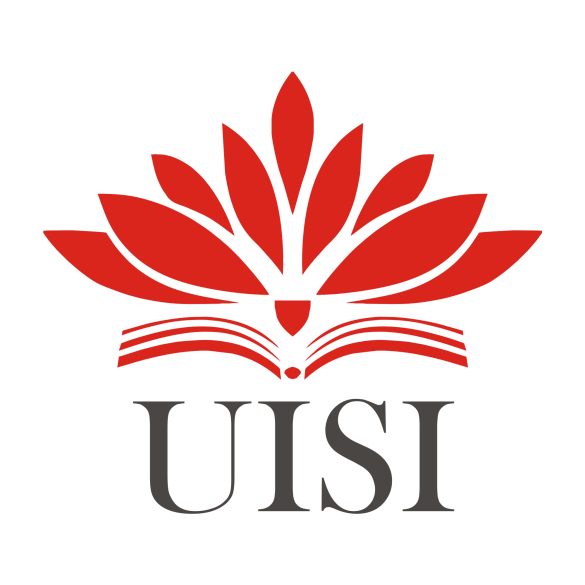 Disusun Oleh :SINISA NOVA QILLANI	(3031810036)PROGRAM STUDI DESAIN KOMUNIKASI VISUALUNIVERSITAS INTERNASIONAL SEMEN INDONESIAGRESIK 2022PENERAPAN ILMU DESAIN GRAFIS DI UNIT PEMASARAN DAN ADMISI UNIVERSITAS INTERNASIONAL SEMEN INDONESIA (UISI)COVERDisusun Oleh :SINISA NOVA QILLANI	(3031810036)PROGRAM STUDI DESAIN KOMUNIKASI VISUALUNIVERSITAS INTERNASIONAL SEMEN INDONESIAGRESIK 2022LEMBAR PENGESAHAN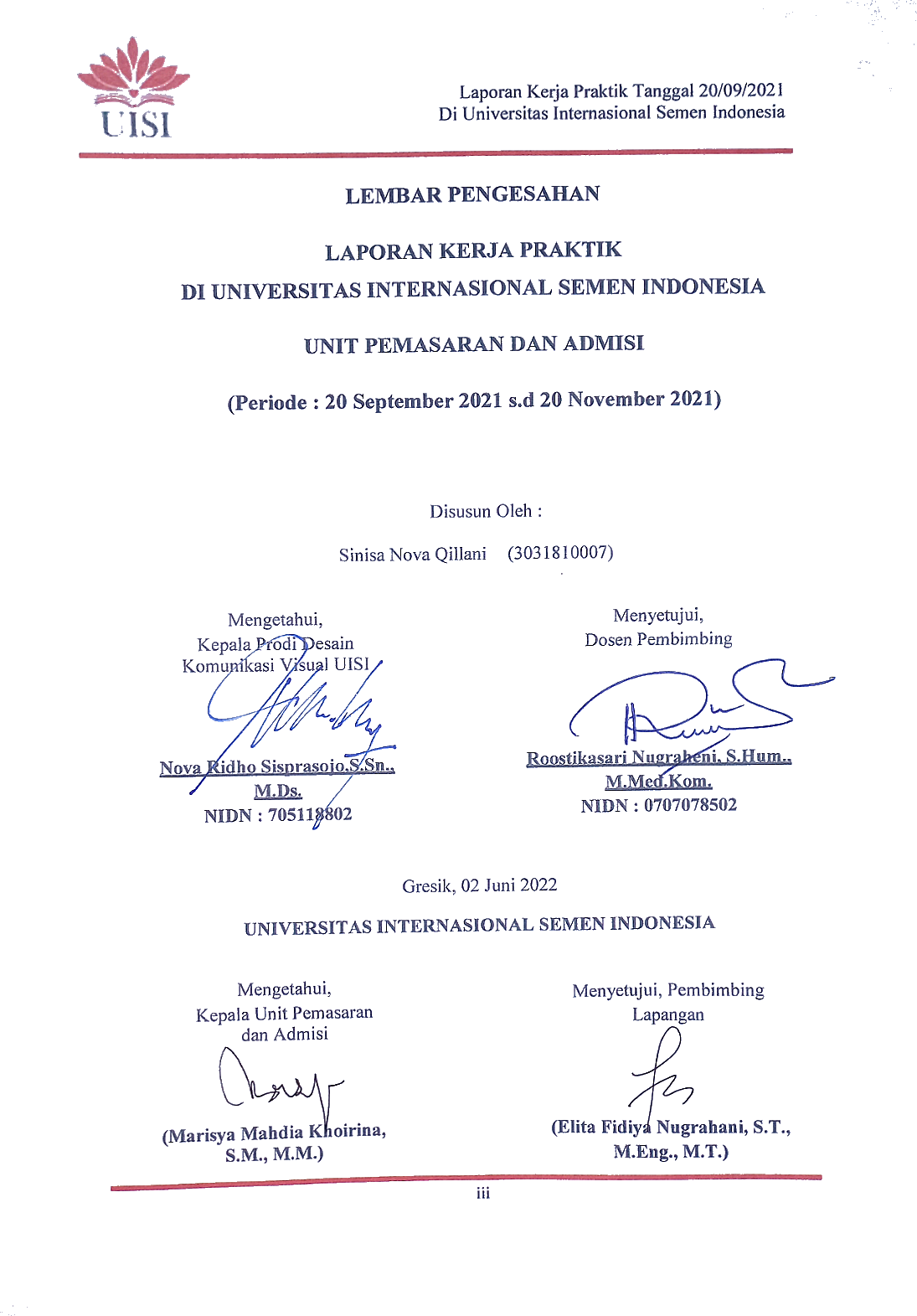 KATA PENGANTARPuji dan syukur kami panjatkan kepada Tuhan Yang Maha Esa karena atas izin, rahmat dan karunia-Nya penulis dapat menyelesaikan laporan kuliah praktik ini dengan baik. Laporan Kuliah Praktik dengan judul “PENERAPAN ILMU DESAIN GRAFIS DI UNIT PEMASARAN DAN ADMISI UNIVERSITAS INTERNASIONAL SEMEN INDONESIA (UISI)” ini disusun dengan tujuan untuk memenuhi salah satu akademik dalam menyelesaikan pendidikan Program Studi Desain Komunikasi Visual di Universitas Internasional Semen Indonesia. Penulis ingin menyampaikan ucapan terima kasih kepada:Ibu Roostikasari Nugraheni, S.Hum., M.Med.Kom. selaku Dosen Pembimbing Kerja Praktik.Bapak Nova Ridho Sisprasojo, S.Sn., M.Ds. selaku Kepala Program Studi Desain Komunikasi Visual Universitas Internasional Semen Indonesia.Ibu Marisya Mahdia Khoirina, S.M., M.M. selaku Kepala Unit Pemasaran dan Admisi Universitas Internasional Semen Indonesia.Ibu Elita Fidiya Nugrahani, S.T., M.Eng., M.T. selaku Pembimbing Lapangan Kerja Praktik.Laporan kerja praktik ini telah disusun dengan sebaik-baiknya oleh penulis. Namun, penulis menyadari adanya kekurangan dalam penulisan ini, oleh karena itu kritik dan saran yang sifatnya membangun sangat penulis harapkan. Demikan laporan ini dibuat dan penulis berharap laporan ini dapat memberikan manfaat dan acuan di masa mendatang.Gresik, 10 Januari 2022   PenulisDAFTAR ISIDAFTAR GAMBARGambar 2.1 Logo UISI	8Gambar 2.2 Lokasi Universitas Internasional Semen Indonesia	10Gambar 4.1 Rincian Tugas Harian	25Gambar 4.2 Sketsa Banner Sosial Media	27Gambar 4.3 Proses Editing Banner	28Gambar 4.4 Banner Sosial Media	29Gambar 4.5 Banner Sosial Media	29Gambar 4.6 Sketsa Border Instagram @sayauisi	30Gambar 4.7 Sketsa Border Instagram @pmbuisi	31Gambar 4.8 Proses Editing Border Instagram	32Gambar 4.9 Proses Editing Border Instagram	32Gambar 4.10 Border Instagram @sayauisi rasio 1:1	33Gambar 4.11 Border Instagram @sayauisi rasio 3:4	33Gambar 4.12 Border Instagram @sayauisi rasio 2:3	34Gambar 4.13 Border Instagram @pmbuisi rasio 1:1	34Gambar 4.14 Border Instagram @pmbuisi rasio 3:4	35Gambar 4.15 Border Instagram @pmbuisi rasio 2:3	35Gambar 4.16 Assets Guideline Product Picture	36Gambar 4.17 Brief Desain Product Picture	37Gambar 4.18 Proses Editing Product Picture	37Gambar 4.19 Hasil Desain Product Picture 1	38Gambar 4.20 Hasil Desain Product Picture 2	39Gambar 4.21 Proses Seleksi Gambar	40Gambar 4.22 Proses Editing Gambar	41Gambar 4.23 Hasil Layout Kalender	42Gambar 4.24 Hasil Layout Kalender	43Gambar 4.25 Tampilan Instagram @sayauisi before	44Gambar 4.26 Tampilan Instagram @sayauisi after	45Gambar 4.27 Insight Instagram @sayauisi	46DAFTAR TABELTabel 2.1 Struktur Organisasi UISI	12Tabel 4.1 Jadwal Kerja Praktik	25Tabel 4.2 Skema Kerja Praktik	26BAB IPENDAHULUANLatar BelakangUniversitas Internasional Semen Indonesia (UISI) sebagai salah satu lembaga Pendidikan Tinggi BUMN di Indonesia yang memiliki sistem pendidikan yang berorientasi pada dunia industri dengan harapan mampu menghasilkan lulusan-lulusan yang terampil, profesional dan berkualitas yang erat kaitannya dengan perkembangan industri yang sesungguhnya. Untuk dapat terjun langsung di dunia kerja tidak hanya dibutuhkan pendidikan formal yang tinggi dengan perolehan nilai yang memuaskan, namun diperlukan juga keterampilan (skill) dan pengalaman pendukung untuk lebih mengenali bidang pekerjaan sesuai dengan keahlian yang dimiliki sehingga perlu diadakan Kerja Praktik.			Desain Komunikasi Visual merupakan program sarjana strata satu (S1) dimana kurikulum dirancang lebih mengarahkan mahasiswa pada penerapan praktek dibandingkan teori. Desain Komunikasi Visual erat kaitannya dengan penggunaan efek visual sebagai komponen utama dalam penyampaian suatu informasi atau pesan untuk menarik perhatian audience. Dalam pengaplikasiannya Desain Komunikasi Visual masih sering dianggap tidak terlalu penting oleh sebagian orang, padahal Desain Komunikasi Visual adalah sebuah media untuk pemecah masalah. Begitu pun dalam penerapannya di dunia kerja profesional Desain Komunikasi Visual memiliki cangkupan yang lebih luas seperti, desain grafis, ilustrator, editor untuk media massa, periklanan, dan lain sebagainya yang dalam penerapannya. Lulusan dari program studi Desain Komunikasi Visual dituntut mampu bekerja menjadi desainer multitalent seperti membuat ide, konsep kreatif, hingga merealisasikannya.							Dengan demikian, penulis ingin mendapatkan lebih banyak pengetahuan selain yang penulis dapatkan selama perkuliahan. Program magang atau Kerja Praktik wajib dilaksanakan bagi mahasiswa semester akhir atau boleh dilakukan oleh mahasiswa yang telah menempuh 90 satuan kredit semester (SKS), sebagai bahan penulisan pengalaman praktik kerja kepada mahasiswa. Program Kerja Praktik ini juga betujuan untuk menyeimbangkan setiap kemampuan mahasiswa Universitas Internasional Semen Indonesia tidak hanya unggul pada teori saja, tetapi juga pada praktiknya di lapangan. Dengan adanya program ini diharapkan mahasiswa mendapatkan pengalaman kerja dan dapat menerapkan teori yang di dapat di Universitas pada kasus nyata di lapangan, serta dapat menjadi tenaga kerja profesional. Dengan berbekal pengetahuan Desain Komunikasi Visual dan pengetahuan beberapa disiplin ilmu selama kuliah, diharapkan program magang atau kerja praktik lapangan ini dapat memberikan pengalaman serta pengaplikasian secara nyata dalam dunia kerja yang berhubungan dengan penggunaan media Desain Komunikasi Visual. 					Laporan kerja praktik berisi tentang media promosi dengan menggunakan media internet sebagai wadah atau tempat untuk berkomunikasi. Media promosi yang dimaksud adalah pembuatan desain yang akan digunakan untuk promosi pada media sosial dan lainnya. Universitas Internasional Semen Indonesia (UISI) merupakan suatu institusi pendidikan yang berjenjang S1 (Strata 1) yang berkomitmen dalam menyelenggarakan pendidikan yang berkualitas. Dalam menyelenggarakan pendidikan yang berkualitas tinggi, UISI tidak hanya berfokus pada kualitas pendidikan serta lulusan yang dihasilkan, namun juga berfokus pada jumlah sumber daya manusia (SDM) khususnya dari mahasiswa yang akan melakukan proses belajar untuk menempuh gelar sarjana. Dalam menarik minat calon mahasiswa UISI, tim pemasaram melakukan beberapa ide seperti, membagikan brosur kepada mahasiswa aktif di UISI, serta menggunakan media sosial untuk menyebarkan promosi lewat media elektronik.	 UISI menyadari bahwa untuk membangun, dan mengimplementasikan manajemen pemasaran yang tepat adalah tantangan bagi suatu instansi pendidikan, dan juga perlu ditingkatkan dari masa ke masa (UISI, 2016).						Persaingan dalam dunia pendidikan sekarang ini telah menampakkan berbagai cara untuk membuat daya tarik serta menawarkan berbagai jenis jasa atau produk dalam pendidikan, sehingga instansi pendidikan yang tidak mampu bersaing secara kompetitif akan berdampak dengan menurunnya minat stakeholder terhadap instansi tersebut bahkan akan terjadi proses penggabungan dari berbagai lembaga pendidikan (Muhammad, 2017). Proses pemasaran yang baik dan benar merupakan hal yang mutlak yang harus dilaksanakan oleh sebuah instansi pendidikan yang berdampak pada membentuk citra baik terhadap lembaga dan juga untuk menarik minat calon peserta didik, menurut Philip Kotler dan Topor bahwa citra yang positif adalah aset yang sangat berharga di pasar (Ahmad, 2016). 									Dalam struktur organisasi yang berada di dalam UISI, terdapat banyak unit kerja dan salah satunya adalah Unit Pemasaran dan Admisi. Dalam pelaksanaan kerja praktik di UISI, penulis ditempatkan di Unit Pemasaran dan bertugas sebagai desainer grafis.							Menurut Suyanto (2004) Desain grafis dapat didefinisikan sebagai aplikasi dari keterampilan seni dan komunikasi untuk kebutuhan bisnis dan industri (yang biasa disebut seni komersil). Sehingga pada Unit Pemasaran desain grafis sangat berpengaruh penting sehingga pada permasalahan desain penyelesaiannya menggunakan ilmu desain grafis.							Selama proses kerja praktik berlangsung, terdapat beberapa permasalahan yang ditemukan oleh penulis diantaranya yaitu, komunikasi dan briefing dilakukan secara online sehingga terkadang menyebabkan miskomunikasi antar pembimbing lapangan dengan mahasiswa, dibutuhkannya media yang dapat memvisualisasikan informasi yang ingin disampaikan, menyesuaikan desain yang digunakan pada target segmentasi, alur pembuatan karya yang sitematis untuk mempermudah proses pengerjaan, penyesuaian format file yang diberikan.		Dari permasalahan yang ditemukan, penulis mencoba untuk memberikan dan mencari solusi pada setiap permasalahan yang dihadapi dengan menggunakan keilmuan dari Desain Komunikasi Visual yang telah didapatkan selama mengikuti perkuliahan. Penerapan keilmuan Desain Komunikasi Visual membantu penulis menyelesaikan permasalahan yang dihadapi dan memberikan insight pada Unit Pemasaran mengenai proses desain.							Oleh karena itu, Kerja Praktik di UISI. Sebagai wadah untuk dapat mengaplikasikan serta mengimplementasikan ilmu yang didapat diperkuliahan Desain Komunikasi Visual. Penulis ketika melakukan kerja peraktik dapat mengidentifikasi masalah yang terjadi pada perusahaan tersebut dengan menerapkan ilmu desain grafis pada dunia pendidikan. Melalui Kerja Praktik, penulis juga dapat memperoleh kesempatan, pengetahuan, dan pengalaman serta melatih diri agar peka dalam menghadapi situasi dan kondisi lingkungan kerja. Serta yang terpenting penulis dapat melatih diri untuk bertanggungjawab, serta mampu belajar menyelesaikan suatu masalah yang ada di dunia pekerjaan.Tujuan dan Manfaat1.2.1 TujuanUmumMengembangkan wawasan dalam pengalaman mahasiswa dalam melakukan pekerjaan yang sesuai dengan keahlian yang dimiliki.Mengetahui tata cara kerja, menjalani proses kerja, dan dapat berkolaborasi dengan baik dalam tim maupun secara individuPenerapan teori dan pengetahuan yang didapat selama perkuliahan terhadap instansi dengan penambahan penguasaan keahlian yang sebelumnya belum didapat di materi perkuliahan.KhususUntuk memenuhi beban satuan kredit semester (SKS) yang harus ditempuh sebagai persyaratan akademis dan tugas akhir (skripsi) pada program studi Desain Komunikasi Visual Universitas Internasional Semen Indonesia.Menciptakan hubungan timbal balik yang bermanfaat bagi semua pihak yang terlibat baik dari perusahaan, universitas dan mahasiswa.Untuk memperoleh pengalaman dalam hal kemampuan berkomunikasi dan bersosialisasi di dalam dunia institusi pendidikan pada Universitas Internasional Semen Indonesia. Melalui pengamatan serta mengetahui bagaimana pembelajaran pada unit kerja Pemasaran Universitas Internasional Semen Indonesia.ManfaatManfaat dari pelaksanaan kerja praktik di Universitas Internasional Semen Indonesia. adalah sebagai berikut :Bagi Perguruan Tinggi:Dapat menerapkan ilmu desain grafis pada unit kerja Pemasaran di UISI serta dapat mengerjakan sebuah proyek dari instansi tersebut dan bisa menempatkan mahasiswa yang potensial untuk mendapatkan pengalaman di Pemasaran pada UISI, dan memberikan suatu tingkatan yang baik, serta bagi mahasiswa setelah mendapatkan ilmu tersebut untuk kedepannya lebih mendalami pada saat bekerja. Universitas dapat meningkatkan kualitas lulusannya melalui pengalaman magang dengan mengevaluasi mahasiswa yang telah melaksanakan magang sesuai dengan kebutuhan tenaga kerja yang dibutuhkan. Sebagai media untuk menjalin hubungan kerja dengan instansi atau perusahaan yang dijadikan sebagai tempat Kerja Praktik.Bagi Instansi:Merupakan sarana untuk memjembatani antara mahasiswa dengan Lembaga Pendidikan untuk bekerjasama lebih lanjut baik bersifat akademis maupun non akademis. Instansi dapat melihat tenaga kerja yang potensial di kalangan mahasiswa sehingga apabila suatu saat instansi membutuhkan karyawan, bisa merekrut mahasiswa yang sudah berpengalaman di instansi tersebut. Instansi akan mendapatkan bantuan dari mahasiswa yang melakukan magang untuk menyelesaikan tugas kantor untuk kebutuhan di unit kerja masing-masing.Bagi Mahasiswa:Mahasiswa dapat mengaplikasikan ilmu yang diperoleh selama masa perkuliahan dan dapat mempelajari sekaligus membandingkan secara teori yang diterima di bangku perkuliahan dengan keadaan di lapangan yang sebenarnya. Mahasiswa dapat menerapkan sikap profesional yang dibutuhkan dalam industri. Mahasiswa dapat mengetahui aktivitas-aktivitas suatu instansi atau perusahaan.Metodologi Pengumpulan Data	Metode pengumpulan data yang digunakan dalam melakukan kerja pratik adalah sebagai berikut:Wawancara Menurut Soewardikoen (2019) wawancara merupakan percakapan yang bertujuan untuk penggalian pemikiran, konsep, pengalaman pribadi, pendirian atau pandangan dari narasumber, atau untuk memperoleh informasi dari narasumber tentang kejadian yang tidak bisa diamati sendiri secara langsung oleh peneliti atau tentang peristiwa yang terjadi di masa lampau. Dalam kegiatan kerja praktik yang dilakukan, penulis melakukan wawancara kepada pembimbing lapangan sebagai narasumber untuk mengumpulkan data-data mengenai unit kerja dan instansi.Dokumentasi Menurut Soewardikoen (2019) dokumentasi merupakan data yang akan selalu ada karena dokumentasi akan menjadi modal pertama yang utama dalam mengamati, data-data visual pada dokumentasi sebagai penguat sebuah objek yang sedang diteliti. Dalam kegiatan kerja praktik yang dilakukan, penulis melampirkan dokumentasi saat pengerjaan tugas dan lainnya.Waktu dan Tempat Pelaksanaan Kerja PraktikLokasi	: Universitas Internasional Semen Indonesia (UISI)Alamat	: Kompleks PT. Semen Indonesia (Persero) Tbk, Jl. Veteran, 	 	  Kb. Dalem, Sidomoro, Kebomas, Gresik Regency, Jawa 	  	  	  Timur. Kode pos 61122Waktu	: 20 September – 20 November 2021Nama Unit Kerja Tempat Pelaksanaan Kerja PraktikUnit Kerja	: Pemasaran dan AdmisiBAB IIPROFIL UNIVERSITAS INTERNASIONAL SEMEN INDONESIAProfil UISI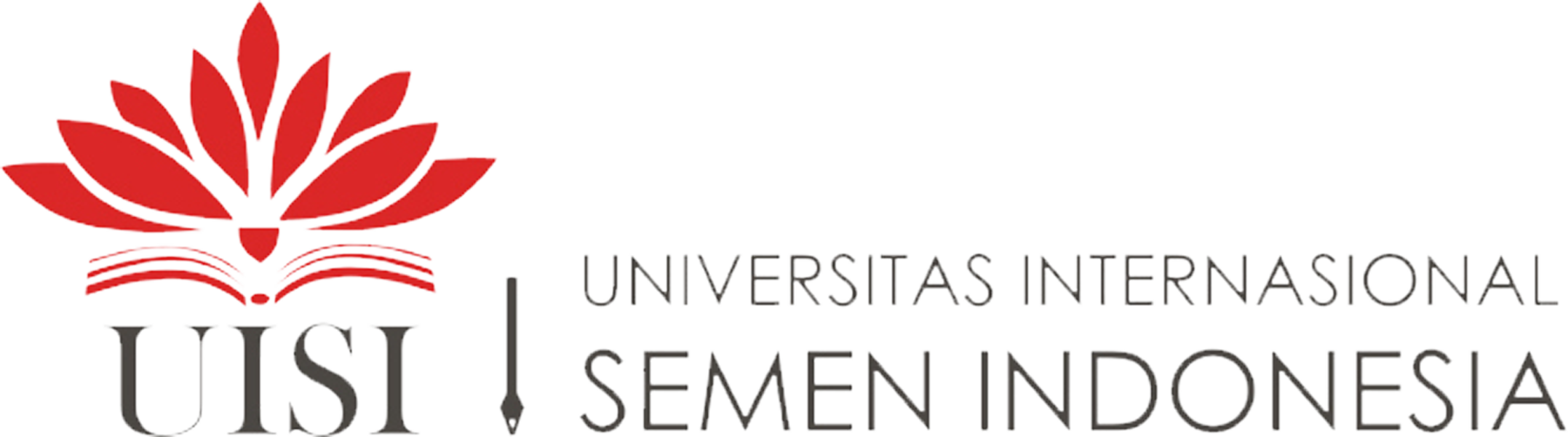 Gambar 2.1 Logo UISISumber: uisi.ac.idUniversitas International Semen Indonesia (UISI) merupakan salah satu institusi pendidikan berjenang S1 (Sarjana) yang berkomitmen menyelenggarakan pendidikan berkualitas tinggi. Pendirian UISI diharapkan mampu memberikan inovasi yang mendukung perkembangan bangsa dan negara juga khususnya bagi PT Semen Indonesia.						UISI mengkhususkan kurikulumnya pada inovasi dan keselamatan kesehatan kerja. Selain itu, keberadaan Semen Indonesia Group dan afiliasinya memberikan dukungan praktek bisnis di dalam UISI dengan beberapa aspek bidang diantaranya Tata Kelola Perusahaan yang baik, Pengembangan Teknologi Informasi, Teknologi Semen, Logistik dan Distribusi, UKM Pengembangan Masyarakat dan Ex-Mining Farming Project.			Universitas Internasional Semen Indonesia memiliki 10 Program Studi, seperti Akuntansi, Desain Komunikasi Visual, Ekonomi Syariah, Manajemen, Manajemen Rekayasa, Sistem Informasi, Teknik Informatika, Teknik Kimia, Teknik Logistik, Teknologi Industri Pertanian. Universitas Internasional Semen Indonesia memiliki tenaga pengajar yang merupakan kombinasi lulusan terbaik perguruan tinggi terkemuka dalam dan luar negeri, serta dukungan dalam proses pengajaran sebanyak 20% dari praktisi Semen Indonesia Group. Mata kuliah wajib yang harus diikuti oleh mahasiswa Universitas Internasional Semen Indonesia adalah “Wawasan Persemenan” dengan para pengajar dari Semen Indonesia Group. Dukungan lainnya yang dimiliki oleh Universitas Internasional Semen Indonesia adalah sarana prasaran Semen Indonesia Group berupa laboratorium, peralatan industry, bengkel, kebun sayur dan buah serta perkebunan tanaman keras yang bisa disebut “Live Laboratory” bagi mahasiswa dan tenaga pengajar. Mahasiswa Universitas Internasional Semen Indonesia memiliki kesempatan untuk melakukan magang kerja di Semen Indonesia Group, termasuk unit kerja di luar negeri seperti semen Thang Long, Vietnam. 	Para mahasiswa yang berkuliah di Universitas Internasional Semen Indonesia dan memiliki prestasi tinggi akan diberikan peluang untuk mendapatkan beasiswa unggulan dan termasuk peluang lain, seperti bekerja di Semen Indonesia Group. Melalui Universitas Internasional Semen Indonesia, mahasiswa bisa merasakan atmosfer internasional dengan sebagaian perkuliahan di UISI yang disampaikan dalam bahasa inggris dan kuliah bersama dengan mahasiswa asing program pertukaran mahasiswa.Visi dan MisiVisi	Menjadi institusi pendidikan tinggi unggul yang inovatif, berkualitas tinggi, dan berdaya-saing internasional serta didukung praktik-praktik terbaik industri.MisiMenyelenggarakan pendidikan tinggi (pengajaran, penelitian, dan pengabdian kepada masyarakat) yang inovatif, berkualitas tinggi dan berdaya saing internasional serta relevan dengan kebutuhan masyarakat, bisnis dan industri.Membentuk civitas akademika yang amanah, beretika, dan berorientasi pada kemajuan, serta menjunjung tinggi budaya berbagi pengetahuan.Menghasilkan lulusan yang berbudi luhur, berwawasan internasional, menjunjung kearifan lokal, profesional dan berdaya saing tinggi serta berjiwa kewirausahaan.Lokasi Universitas Internasional Semen Indonesia. Kompleks PT. Semen Indonesia (Persero) Tbk, Jl. Veteran, Kb. Dalem, Sidomoro, Kebomas, Gresik Regency, Jawa Timur. Kode pos 61122.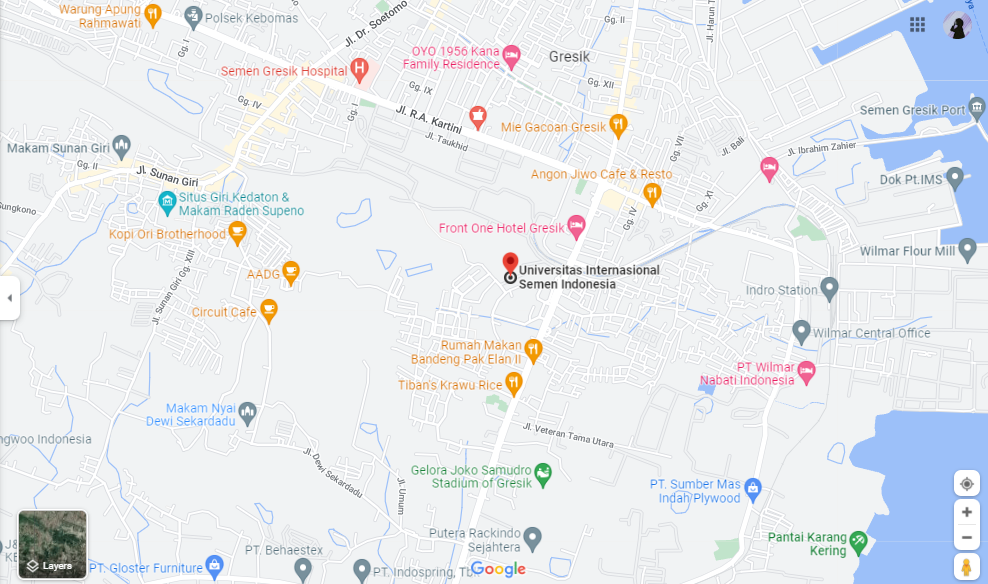 Gambar 2.2 Lokasi Universitas Internasional Semen IndonesiaSumber: Google MapsStruktur Organisasi 	Tanggal 23 Oktober 2020 Rektorat UISI menetapkan untuk melakukan perubahan terkait dengan struktur organisasi yang mengikuti transformasi UISI yg berkelanjutan. Struktur organisasi ini ditujukan agar UISI menjadi universitas yang ramping namun gesit. Perubahan struktur ini didasarkan SOTK yang ditetapkan oleh pihak Rektorat UISI dan di sahkan oleh SIF selaku lembaga yang menaungi UISI.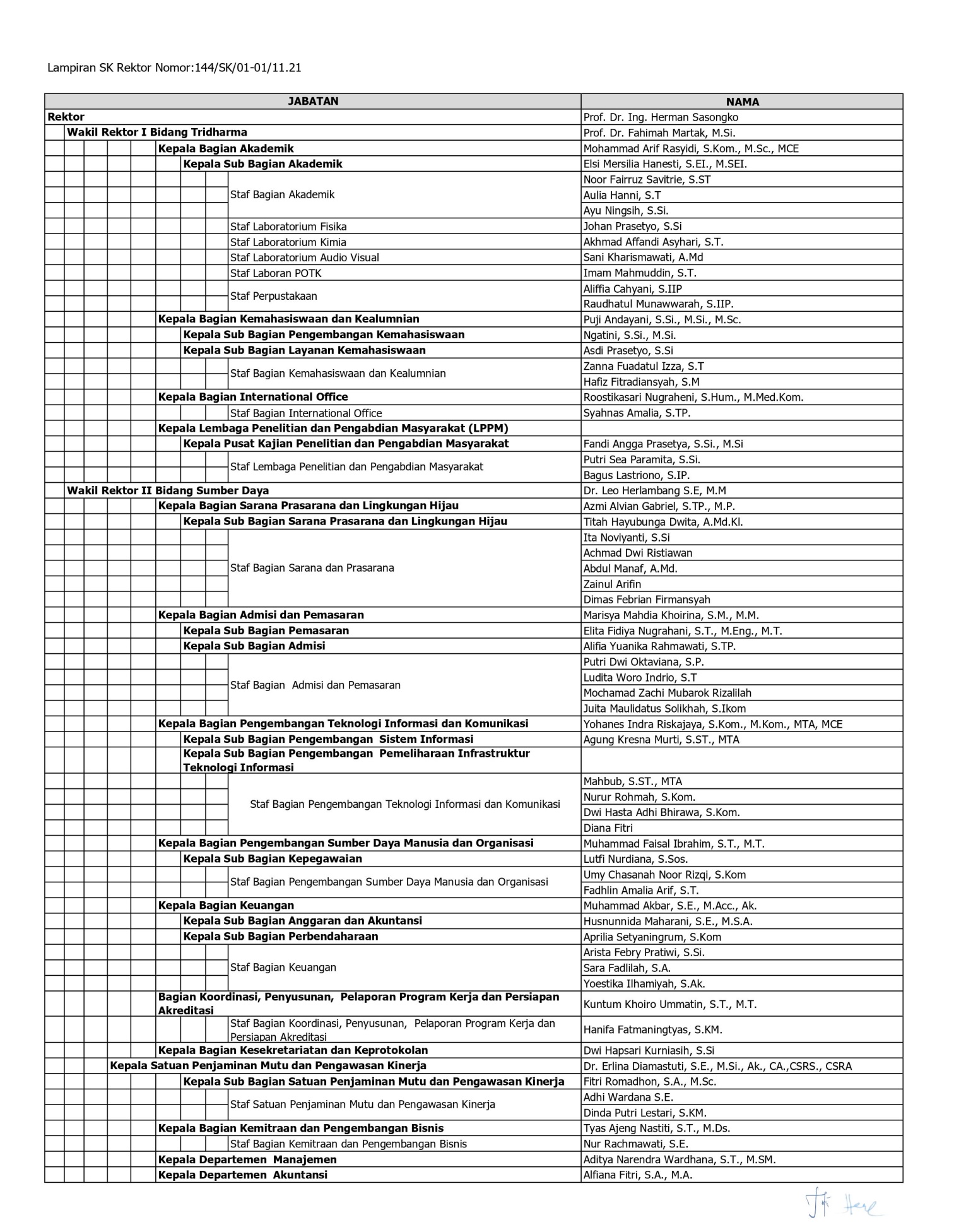 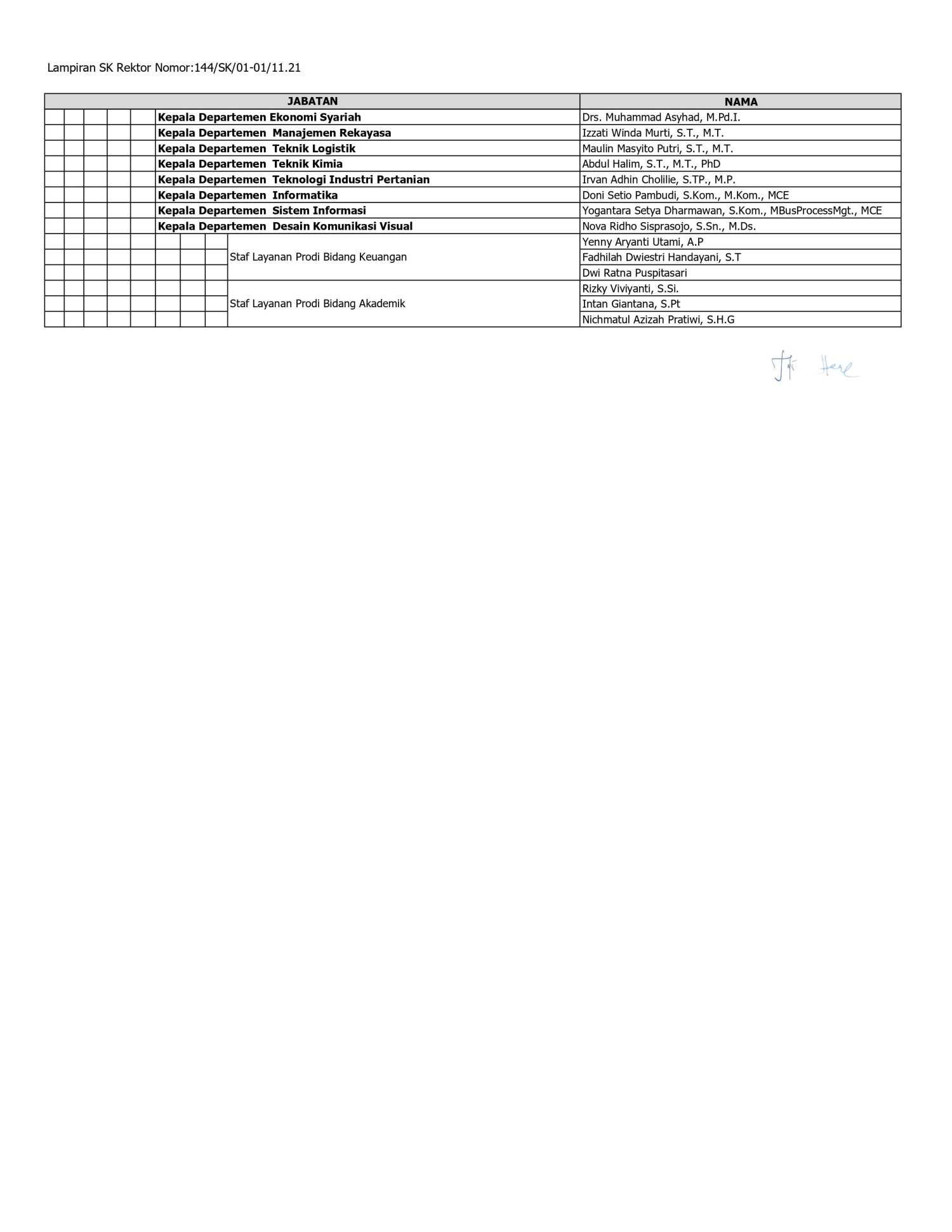 Tabel 2.1 Struktur Organisasi UISISumber: SK Rektor Pejabat Struktural dan Staf Universitas Internasional Semen Indonesia, 2021DepartemenDepartemen yang ada di Universitas Internasional Semen Indonesia, diantaranya adalah:Akuntansi	Penerapan Good Corporate Governance di Semen Indonesia Group memberikan best practice dalam pembelajaran strategi keuangan dan perpajakan di Program Studi Akuntansi, sekaligus memberikan kesempatan praktik keilmuan dan accounting research bagi mahasiswa.				Lulusan Program Studi Akuntansi memiliki “jalan lapang” dalam pengembangan kariernya karena selalu dibutuhkan institusi pemerintah maupun perusahaan swasta, perseorangan maupun publik, organisasi profit maupun non-profit yang membutuhkan informasi keuangan dalam membuat kebijakan dan investasi.Desain Komunikasi Visual Local wisdom yang merupakan pembeda kami dengan Desain Komunikasi Visual di perguruan tinggi lain. Dengan dukungan best pratice dalam pembinaan UKM di Gresik melalui practice dalam pembinaan UKM di Gresik melalui program CSR Semen Indonesia Group, mahasiswa Program Studi Desain Komunikasi Visual tidak hanya mampu mencari ide baru, mendesain, dan menghasilkan karya, namun juga siap bersaing di ranah nasional maupun internasional dengan mengedepankan nilai-nilai luhur budaya bangsa.Ekonomi SyariahProgram Studi Ekonomi Syariah UISI memfokuskan pada Manajemen dan Bisnis Syariah, Keuangan dan Perbankan Syariah serta Ekonomi Pembangunan Syariah, disertai dan dilengkapi pelayanan sertifikasi profesi (nasional & internasional). Membentuk lulusan yang mampu meneliti, menganalisis, serta menerapkan kegiatan ekonomi syariah modern dan bertaraf internasional, melalui sistem pengajaran yang menerapkan best practice dari berbagai industri terbaik nasional dan internasional.InformatikaProgram Studi Informatika mempelajari teknik pengembangan software bernilai guna tinggi pada berbagai macam platform dan pengelolaan infrastruktur Teknologi Informasi (TIK), baik di level industri kecil hingga korporasi. Mahasiswa juga dibekali kemampuan untuk mengembangkan inovasi dan kreatifitas penciptaan teknologi informasi yang selaras dengan best practice dari Semen Indonesia Group, juga dalam mengembangkan Enterprise Resource Planning (ERP) beserta aplikasi sistem informasi lainnya.ManajemenMelalui best practice dalam pembinaan UKM di Gresik melalui program CSR Semen Indonesia Group, mahasiswa secara nyata dapat mengeksekusi sebuah perencanaan usaha menjadi start-up business, berinteraksi nyata dalam dunia bisnis, mengelola karyawan, dan bergelut dengan day to day operation perusahaan.				Mahasiswa juga diajak untuk mengalami sendiri tantangan dalam mewujudkan impian menjadi entrepreneur melalui metode pembelajaran yang inovatif. Mahasiswa akan mempelajari beberapa manajemen fungsional seperti SDM, pemasaran, keuangan dan operasional serta beberapa softskills terkait business development.Manajemen RekayasaCabang keilmuan teknik yang dikombinasikan dengan manajemen untuk menghasilkan inovasi Produk / Proses / Sistem Bisnis. Fokus Manajemen Rekayasa mencakup bidang energi, manajemen teknologi, manajemen resiko, pengembangan usaha, manajemen proyek dan sistem pemeliharaan.								Secara khusus, mahasiswa dapat mempelajari manajemen energi dengan best practice yang dilakukan oleh Semen Indonesia Group.Sistem InformasiKeberhasilan Semen Indonesia Group dalam penerapan Good Corporate Governance salah satunya melalui implementasi Enterprise Resource Planning (ERP), mampu menjadi dukungan best practice dalam sistem pembelajaran di Program Studi Sistem Informasi UISI.	 	Mahasiswa tidak hanya memiliki kompetensi unggul dalam mendayagunakan teknologi informasi (TIK) untuk menciptakan, memproses, dan mendistribusikan informasi sebagai solusi dan nilai tambah bagi bisnis perusahaan, namun juga spesialis dalam mengimplementasikan ERPTeknik Kimia Sistem pembelajaran di Program Studi Teknik Kimia didukung dengan best practice proses produksi semen yang ada di Semen Indonesia Group.									Mahasiswa mampu mempelajari proses pengolahan semen, mulai dari bahan baku, clinker, hingga menjadi produk semen. Selain itu, mahasiswa juga akan mempelajari proses produksi pada industri berbasis kimia lainnya (seperti pada industri pupuk, oil & gas) yang meliputi desain, pengembangan, konstruksi pabrik, produksi, transformasi, operasi, dan manajemen.Teknik Logistik Logistik memiliki peranan penting bagi Semen Indonesia Group, terkait proses distribusi semen ke pelanggan dengan mempertimbangkan pemilihan fasilitas lokasi, penentuan jalur dan jenis transportasi, pengelolaan persediaan barang dalam rantai pasok (supply chain), dan manajemen operasi pada proses produksi.					Di Program Studi Teknik Logistik, mahasiswa memiliki akses praktik langsung dalam sistem trucking, pengiriman barang, pergudangan, dan pelabuhan di Semen Indonesia Group.Teknik AgroindustriDepartemen Teknologi Agroindustri memfokuskan pembelajaran pada kegiatan berbasis "Off Farm" atau teknologi pengolahan dan pengelolaan sektor agrokompleks (pertanian, perkebunan, perikanan, kehutanan, dan peternakan) baik skala laboratorium maupun skala industri yang diperkaya dengan wawasan technopreurship.						Dalam proses pembelajarannya, Departemen ini didukung oleh adanya laboratorium hidup yang mengolah hasil dari lahan bekas tambang PT Semen Indonesia, Tbk. Mahasiswa juga diberikan wawasan tentang pohon industri, dimana fokus pengolahan tidak hanya pada komoditas utama agrokompleks, namun juga hasil sampingannya (limbah) sehingga menjadi produk yang bernilai jual tinggi.BAB IIITINJAUAN PUSTAKAKajian TeoriDesainDesain berasal dari bahasa Italia yaitu Designo yang artinya gambar. Desain berkembang sejalan dengan terbentuknya School of Design. Desain sering dipadatkan dengan kraf atau kriya yang merupakan salah satu seni terapan atau apply art. Atas prakarsa Ruskin & William Morris, keduanya tokoh art & kraf movement (anti industrialisasi Inggris) kata desain memiliki makna sebagai perpaduan antara seni dan ketrampilan. Makna kata desain memiliki banyak definisi yang bergantung pada konteks sudut pandang maupun perkembangannya sendiri.								Beberapa pengertian desain menurut kamus dan ensiklopedia umum menurut American College Dictionary, desain adalah:Menyiapkan rencana pendahuluan, perencanaanMembentuk atau memikirkan sesuatu didalam benak kita, merancang rencanaMenetapkan dalam pikiran, tujuan dan maksudGaris besar sketsa misalnya dalam kegiatan seni bangunan serta gagasan tentang mesin yang akan diwujudkanMerencanakan dan memberi sentuhan artistik yang dikerjakan dengan kepakaran yang tinggiBerbagai detail gambar bangunan atau wahana lainnya untuk pekerjaan artistik	Menurut ensiklopedia Britanica, desain merupakan susunan garis atau bentuk yang menyempurnakan rencana seni dengan memberi penekanan khusus pada aspek proporsi, struktur, gerak dan keindahan secara terpadu identik dengan pengertian komposisi yang berlaku pada berbagai cabang seni meskipun secara khusus kerap dikaji sebagai seni terapan.	The Columbia ensiklopedi:Desain merupakan rencana atau susunan garis, bentuk, massa dan ruang dalam satu kesatuanPenciptaan untuk melayani kebutuhan fungsional seperti arsitektur, desain produk industri dan lain-lain atau dapat juga sebagai ekspresi estoris yang bersifat pribadiTahap-tahap persiapan suatu pekerjaan seni atau merupakan elemenelemen yang dikomposisikan pada suatu karya seni.Pada perkembangannnya, desain dapat diartikan sebagai berikut:Penataan elemen-elemen yang diperlukan dalam memproduksi suatu bendaMerancang suatu benda dengan memperhatikan unsur-unsur estetis, fungsi, materi, cara pembuatan serta pemasaranSebuah proses yang dikerjakan untuk menghasilkan sesuatu dengan mempertimbangkan fungsi, unsur-unsur estetika dan kaidah yang berlaku bagi kepentingan konsumen / clients atau pemesan yang bertujuan memberi solusi atas sebuah masalah.Desain GrafisDesain grafis adalah suatu bentuk komunikasi visual yang menggunakan gambar untuk menyampaikan informasi atau pesan seefektif mungkin. Dalam desain grafis, teks juga dianggap gambar karena merupakan hasil abstraksi simbol-simbol yang bisa dibunyikan. Desain grafis diterapkan dalam desain komunikasi dan fine art. Seperti jenis desain lainnya, desain grafis dapat merujuk kepada proses pembuatan, metode merancang, produk yang dihasilkan atau pun disiplin ilmu yang digunakan. 				Desain grafis adalah proses untuk menciptakan tampilan sebuah publikasi, presentasi, atau di situs web yang menarik, dengan cara logis. Ketika desain selesai maka menarik perhatian, menambah nilai, dan meningkatkan minat audiens, simpel, terorganisir, memberikan penekanan selektif, dan menciptakan kesatuan yang utuh. (Arwan, 2009).			Seni desain grafis mencakup kemampuan kognitif dan keterampilan visual, termasuk di dalamnya tipografi, ilustrasi, fotografi, pengolahan gambar, dan tata letak. Desain grafis pada awalnya diterapkan untuk media-media statis, seperti buku, majalah, dan brosur. Sebagai tambahan, sejalan dengan perkembangan zaman, desain grafis juga diterapkan dalam media elektronik, yang sering kali disebut sebagai desain interaktif atau desain multimedia.Elemen-Elemen Desain	Elemen desain adalah alat yang nyata dalam mewujudkan prinsip-prinsip desain. Elemen ini adalah bagian utama sebuah desain. Elemen desain tersebut adalah garis, bentuk, ukuran, warna dan tekstur.Garis 	Garis membantu menggabungkan dua bidang berbeda, membuat 
keteraturan, mengarahkan pandangan dan memberikan kesan bergerak. Dengan kemampuan yang baik, penggunaan garis dapat meningkatkan keterbacaan, bentuk dan pesan sebuah desain.Bentuk	Bentuk hati sebagai contoh, dapat menyampaikan arti yang universal dan pada saat bersamaan dapat menjadi bagian utama dalam sebuah desain. Ukuran, elemen desain lainnya yang membuat perbandingan ukuran satu bentuk terhadap bentuk lainnya dalam satu halaman desain. Warna 	Desainer grafis biasanya menggunakan elemen warna untuk 
menyampaikan ‘kesan’ yang diinginkan. Warna pastel dan cerah memberikan kesan ramah, menyenangkan, sementara warna yang lebih gelap memberikan kesan kalem. Penggunaan warna sangat membantu dalam memberikan keseimbangan dalam sebuah desain. Elemen tekstur 	Tekstur menggambarkan suatu bentuk dengan visualisasi permukaannya. Ini bisa dihasilkan dengan menggunakan garis, bentuk atau foto khusus tentang suatu permukaan. Pemilihan tekstur yang baik dapat menghidupkan suatu gambar yang ‘datar’ atau biasa saja. Ruang	Ruang merupakan jarak antara suatu bentuk dengan bentuk lainnya yang pada praktek desain dapat dijadikan unsur untuk memberi efek estetika desain. Dalam bentuk fisiknya pengidentifikasian ruang digolongkan menjadi dua unsur, yaitu obyek (figure) dan latar belakang. Ukuran	Ukuran adalah unsur lain dalam desain yang mendefinisikan besar 
kecilnya suatu obyek. Unsur ini digunakan untuk memperlihatkan mana objek manakah yang kita mau tonjolkan atau yang mau dipublis karenan dengan menggunakan unsur ini Anda dapat menciptakan kontras dan penekanan (emphasis) pada obyek desain anda sehingga orang akan tahu mana yang akan dilihat atau dibaca terlebih dahulu. 	Memanfaatkan dan menyeimbangkan elemen desain inilah pekerjaan sesungguhnya dalam mendesain. Untuk mencapai hal ini haruslah mengikuti aturan-aturan dan prinsip-prinsip desain, sehingga didapatkan desain grafis yang efektif menyampaikan pesannya. Prinsip-prinsip Desain Grafis	Dalam bekerja desainer grafis harus mempertimbangkan berbagai prinsip demi mencapai hasil akhir yang baik. Prinsip-prinsip desain yang akan dijelaskan di bawah ini bukanlah sebuah nilai mati bahwa desain yang paling baik adalah seperti apa yang dikandung dalam prinsip tersebut. Karena sesungguhnya tidak ada penilaian bagus atau jelek atas sebuah desain. Semuanya itu tergantung selera desainer grafis, klien dan khalayak yang menjadi sasaran pesan. 					Hal ini ditegaskan pakar desain grafis, Danton Sihombing dalam majalah Cakram “Sihombing, Danton, Konsep Desain Grafis dalam Desain Publikasi, Majalah Cakram, Mei, 2004′′ : Penilaian karya desain grafis sesungguhnya adalah menguji tingkat kelayakannya, dalam arti tidak ada karya desain grafis yang benar ataupun yang salah. 			Prinsip-prinsip desain grafis adalah sebagai berikut:Kesederhanaan 		Banyak pakar desain grafis menyarankan prinsip ini dalam pekerjaan desain. Hal ini sangat logis demi kepentingan kemudahan pembaca memahami isi pesan yang disampaikan. Dalam penggunaan huruf sebuah berita misalnya, huruf judul (headline), subjudul dan tubuh berita (body text) sebaiknya jangan menggunakan jenis font yang ornamental dan rumit, seperti huruf blackletter yang sulit dibaca. 			Desainer grafis lazim juga menyebut prinsip ini sebagai KISS (Keep It Simple Stupid). Prinsip ini bisa diterapkan dengan penggunaan elemen ruang kosong (white space) dan tidak menggunakan terlalu banyak unsur-unsur aksesoris. Seperlunya saja. Perhatikan gambar di bawah ini sebuah body text menggunakan huruf yang tergolong huruf hias.Keseimbangan 		Keseimbangan adalah keadaan atau kesamaan antara kekuatan yang saling berhadapan dan menimbulkan adanya kesan seimbang secara visual. Prinsip keseimbangan ada dua, yaitu keseimbangan formal (simetris) dan keseimbangan informal. Keseimbangan formal memberikan kesan sempurna, resmi, kokoh dan harmoni. 	Keseimbangan formal juga menyinggung mengenai konsistensi dalam penggunaan berbagai elemen desain. Tetapi dengan pertimbangan agar desain lebih variatif dan tidak membosankan, maka pada media desain yang berbeda logo tersebut dibuat dengan warna duotone.Kesatuan 		Dalam  mendesain,  pasti  terjadi  suatu  proses  dimana  unsur-unsur  yang  mendukung  desain  tersebut  mengalami  penyatuan  secara  utuh,  yang  akhirnya  menggambarkan hubungan individu terhadap objek-objek visual. (Nirmana Dwimatra  (Desain  Dasar  Dwimatra),  Drs.  Arfial  Arsad  Hakim,  1984).  Kesatuan  adalah kohesi, konsistensi, ketunggalan atau keutuhan, yang merupakan isi pokok dari  komposisi.  Contohnya  adalah  boks  grafis  yang  dibuat  litbang  KOMPAS.  Ilustrasi,  garis  dan  teks  tentang  terjadinya  tsunami  dijadikan  satu  dalam  sebuah  boks  garis  dan  diberi  raster  memberikan  kesan  kesatuan  terhadap  pesan  yang  dimaksud. Penekanan (aksentuasi) 		Penekanan  dimaksudkan  untuk  menarik  perhatian  pembaca,  sehingga  ia  mau  melihat  dan  membaca  bagian  desain  yang  dimaksud.  Kalau  dalam  konteks  desain surat kabar ini bisa dilakukan dengan memberikan kotak raster atas sebuah berita. Hal ini akan mengesankan pentingnya berita itu untuk dibaca oleh pembaca.  Atau  juga  membesarkan  ukuran  huruf  pada  judul  berita,  sehingga  terlihat jauh berbeda dengan berita lainnya. Irama (repetisi) 		Irama  merupakan  pengulangan  unsur-unsur  pendukung  karya  seni.  Irama  merupakan  selisih  antara  dua  wujud  yang  terletak  pada  ruang,  serupa  dengan  interval waktu antara dua nada musik beruntun yang sama. Desain grafis mementingkan  interval  ruang  atau  kekosongan  atau  jarak  antar  obyek.  Misalnya  jarak antarkolom. Jarak antar teks dengan tepi kertas, jarak antar 10 foto di dalam satu halaman dan lain sebagainya.Tipografi 			Tipografi adalah sebuah disiplin khusus dalam desain grafis yang mempelajari mengenai seluk beluk huruf (font). Huruf-huruf tersebut dikelompokkan menurut beberapa kategori tertentu. Hal ini menunjukkan demikian  banyaknya  jenis  dan  karakter  huruf  yang  bisa  digunakan  dalam  desain  publikasi.  Sebab  beberapa  jenis  huruf  bisa  menciptakan  kesan-kesan  tertentu  sesuai  dengan  tema  publikasi.  Kesan  misteri  misalnya  sangat  sulit  dibangun  jika  menggunakan jenis font Arial untuk judul tulisan. Tapi, sebaiknya menggunakan jenis font Nos feratu atau Mystery. Atau ketika dihadapkan membuat  desain  iklan  pernikahan,  maka  bisa  menggunakan  font  huruf  sambung  (script)  sebagai  title  dan  arial  sebagai  body  text-nya. Berdasarkan  fungsinya  tipografi  dibagi  menjadi  dua  jenis,  yaitu  text  types  dan  display  types.  Untuk  text  types  gunakan  ukuran  8  hingga  12  pt  (point).  Jenis  ini  biasanya  digunakan  utuk  badan teks (body text/copy) Sedangkan untuk display types, gunakan 14 pt ke atas. Foto dan Ilustrasi 		Foto  dan  ilustrasi  termasuk  dalam  kategori  yang  disebut  sebagai  gambar  (graphic).  Gambar  sendiri  memiliki  kedudukan  istimewa  dalam  pekerjaan  grafis karena foto mewakili 1000 kata. Oleh sebab  itu  satu  foto  dalam  satu  berita  tanpa  teks  sama  sekali  mengenai  sebuh  kerusuhan dalam demonstrasi misalnya, bisa memberikan banyak informasi kepada pembaca, setidaknya mereka merasakan kondisi pada saat itu. Seolah-olah mereka masuk dalam kejadian itu. Dan ini cukup membantu, karena pada umumnya  pembaca  lebih  suka  foto  ketimbang  dominasi  teks.  Gambar  lebih  mudah diidentifikasi dan diingat, karena mewakili reallitas visual manusia.		Demikian halnya dengan ilustrasi memberikan sentuhan yang unik 
terhadap penyampaian sebuah informasi. Ilustrasi yang baik adalah ilustrasi yang benar-benar mewakili substansi tulisan. Dan terkadang dipakai ketika foto tidak mampu memberikan gambaran visual sebuah teks informasi. Ilustrasi di halaman. Opini di Kompasmisalnya sangat baik menggambarkan isi tulisan. Kesan ilustrasi secara fisik yang muncul terkadang realistis dan abstrak. Hal ini memberikan kesan bahwa sang ilustrator memiliki imajinasi yang cukup baik, terutama pada pemahaman teks Opini itu sendiri. Permainan interpretasi mereka baik sekali. Untuk mendapatkan ilustrasi yang baik, bisa meminta bantuan ilustrator yang memiliki kemampuan menggambar. Dan jikalau memang terkendala dana dan waktu, banyak desainer grafis menggantungkan pada koleksi clip art mereka. Ini sah-sah saja, selama itu tersebut ditegaskan bisa dipakai secara bebas. 		Dalam praktik desain grafis, pemilihan, pengolahan dan penerapan foto sebaiknya tidak dilakukan sembarangan. Sesuaikan dengan isi inti informasi yang hendak disampaikan. Dalam proses pengolahan juga harus hati-hati. Hasil akhir menambah terang sebuah foto yang gelap belum tentu sama ketika nanti dicetak. Dan lakukan croppingyang tepat ketika diterapkan pada media publikasi. Jangan sampai memotong informasi foto yang memang hendak disampaikan. Demikian juga mengenai ukuran foto hasil cropping. Foto yang menggambarkan panorama alam, bisa di-cropping menjadi bentuk lanskap. Atau dalam memfokuskan latar depan, sebaiknya lakukan cropping untuk memisahkannya dengan latar belakang.Pemasaran	Pemasaran menurut Kotler dan Amstrong (2014) “Marketing is the process by which companies create value of customers and build strong customer relationship inorder to capture value from suntomers in return”. Kemudian Kotler dan Keller (2016) “Marketing is about identifying and meeting human ans social need. One of the shortst good definitions of marketing is meeting needs profitaily”. Sedangkan American Marketing Association (AMA) yang dikutip oleh Fandy Tjiptono (2015) mendefinisikan pemasaran “sebagai fungsi organisasi dan serangkaian proses menciptakan, mengkomunikasikan, dan menyampaikan nilai bagi para pelanggan, serta mengelola relasi pelanggan sedemikian rupa sehingga memberikan manfaat bagi organisasi dan para stakeholder-nya”.					Definisi para ahli diatas, dapat ditarik kesimpulan bahwa pemasaran merupakan usaha terpadu unuk menggabungkan rencana-rencana strategis yang diarahkan kepada usaha pemuas kebutuhan dan keinginan konsumen untuk memperoleh keuntungan yang diharapkan melalui proses pertukaran atau transaksi. Kegiatan pemasaran perusahaan harus memberikan kepuasan kepada konsumen bila ingin mendapatkan anggapan yang baik dari konsumen. Perusahaan harus secara penuh tanggung jawab tentang kepuasan produk yang ditawarkan tersebut. Dengan demikian, maka segala aktivitas perusahaan harus diarahkan untuk memuasakan konsumen yang pada akhirnya bertujuan untuk memperoleh laba.BAB IVPEMBAHASANTugas Unit Kerja	Unit Pemasaran merupakan unit yang berhubungan langsung dengan internal UISI. Selain itu Unit Pemasaran juga berhubungan dengan desain komunikasi dan visual seperti dalam pembuatan desain promosi, media cetak, pembuatan media luar ruangan, pembuatan postingan untuk media sosial seperti Instagram. Dalam beberapa tugas Unit Pemasaran juga menyusun kegiatan, memproduksi merchandise, cinderamata perusahaan, dan penyediaan aset UISI lainnya seperti foto, video dan audio.Kegiatan Kerja PraktikLingkup kegiatan kerja praktik ini sesuai dengan pengetahuan yang sudah diberikan pada mata kuliah selama 7 semester ini. Alur kerja pada Unit Pemasaran yaitu dimulai pada briefing awal mengenai pengenalan unit kerja merupakan langkah awal yang dilakukan untuk memulai kerja praktik pada suatu perusaahaan guna mengetahui semua aspek yang berkaitan. Kemudian pengenalan job description yang dijelaskan oleh pembimbing lapangan, pengenalan tersebut mengenai tugas-tugas yang akan dilakukan nantinya. Adapun rincian tugas yang dilakukan pada bidang ilmu desain grafis sebagai berikut: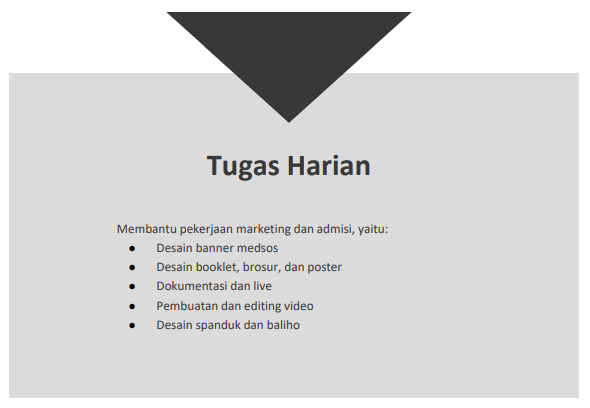 Gambar 4.13Rincian Tugas HarianSumber: Bagian Pemasaran dan Admisi, 2021Jadwal Kerja Praktik 	Penempatan pelaksanaan kegiatan kerja praktik ini dilakukan selama dua bulan tepatnya di bagian Unit Pemasaran Universitas Internasional Semen Indonesia. Adapun jadwal pelaksanaan kerja praktik dapat simpulkan pada tabel berikut:Tabel 4.12Jadwal Kerja PraktikSumber: Hasil Olahan Penulis, 2022Skema Kerja Praktik	Pada pelaksanaan kerja praktik penulis ditempatkan pada Unit Pemasaran UISI. Sehingga terdapat skema dan alur sebelum pengerjaan tugas yang harus dilakukan. Berikut merupakan tabel skema proses kerja praktik.Tabel 4.23Skema Kerja PraktikSumber: Hasil Olahan Penulis, 2022Tugas Kerja PraktikTugas Primer	Tugas primer merupakan tugas utama yang menjadi fokus dalam pengerjaan selama berlangsungnya kerja praktik di UISI. Tugas primer yang diberikan berupa pembuatan banner promosi di sosial media Instagram. Banner Sosial Media	Pada pengerjaan banner untuk di sosial media terdapat beberapa tahapan yakni briefing konsep, kemudian tahap pengerjaan desain Banner dilanjutkan dengan koreksi terhadap pembimbing lapangan hingga finishing.Briefing	Pada proses briefing dilakukan secara online melalui Whatsapp. Briefing konsep Banner sosial media yang telah dibuat oleh pembimbing sebagai berikut: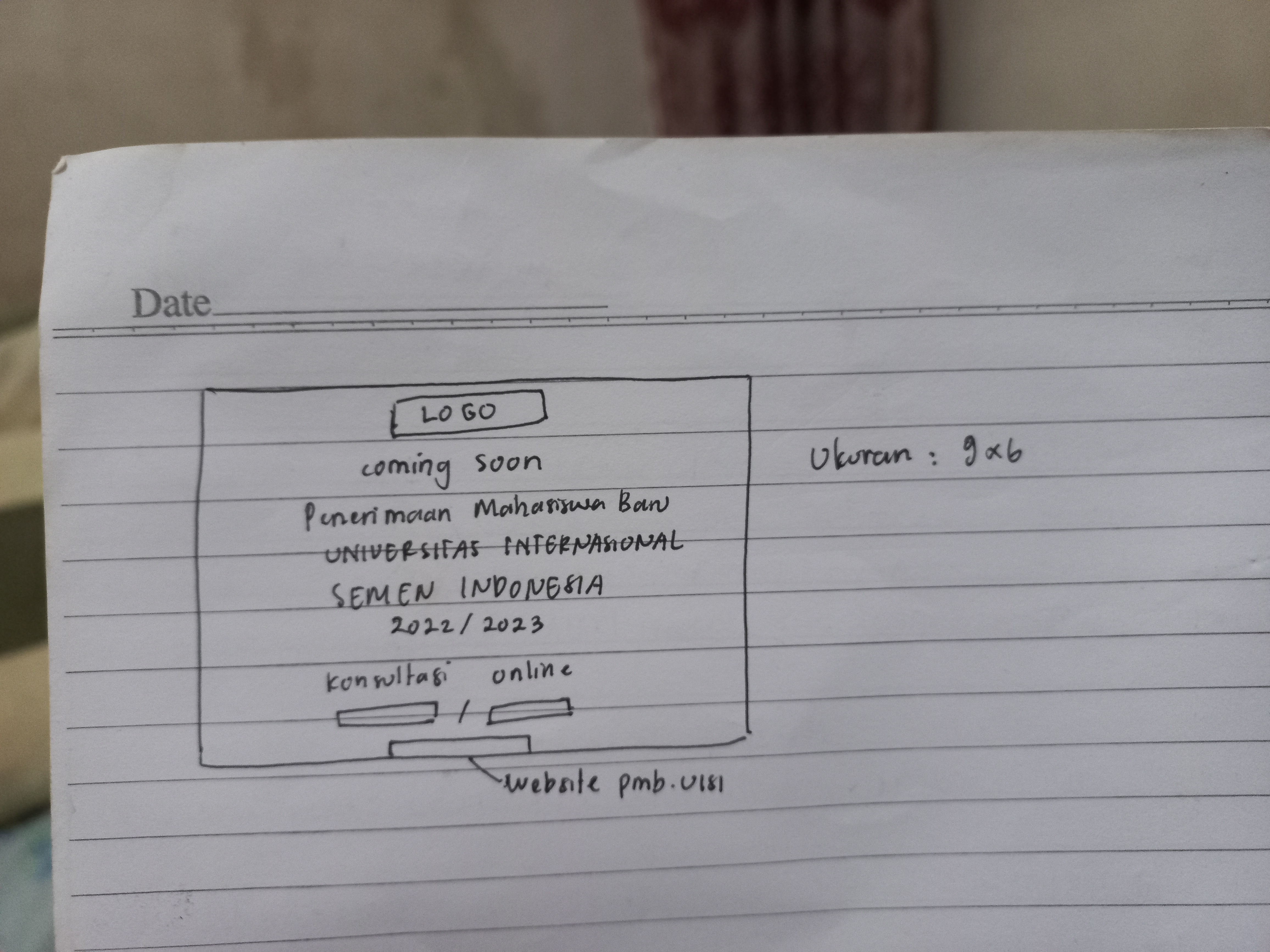 Gambar 4.2 Sketsa Banner Sosial MediaSumber: Hasil Olahan Penulis, 2021Proses Editing	Pada tahap proses pengerjaan banner promosi sosial media ini tidak banyak revisi yang dilakukan, karena penulis sudah memahami brief mulai dari besar kecilnya penempatan logo, baris perbarisnya setiap kalimat harus sangat spesifik antar jarak spasi dan ukuran font harus sesuai, sehingga pengerjaan banner promosi ini lumayan mudah. Proses editing Banner yang dibuat oleh penulis adalah sebagai berikut: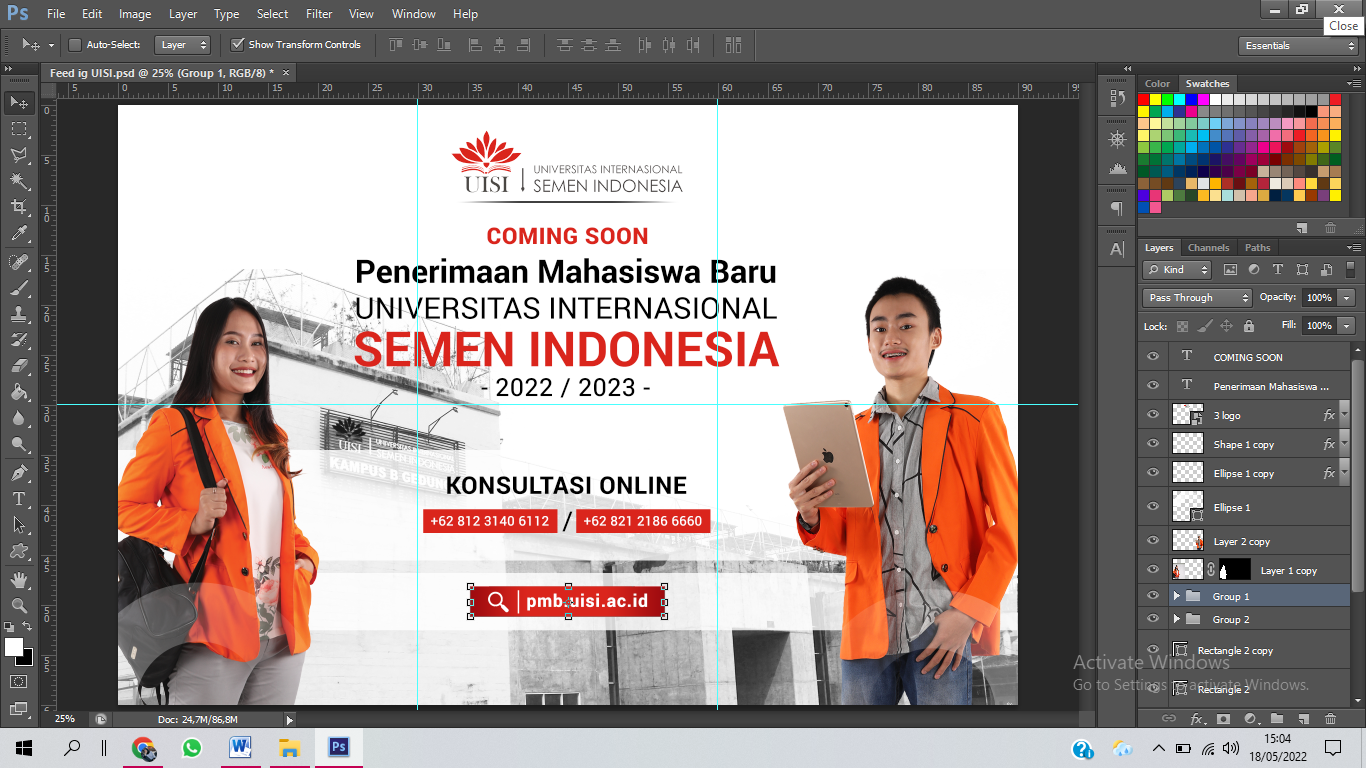 Gambar54.3 Proses Editing BannerSumber: Hasil Olahan Penulis, 2021Finishing	Pada tahap finishing ini banner sosial media sudah di acc sehingga bisa diserahkan oleh pembimbing untuk siap dipublish. Banner sosial media dibuat dengan aplikasi Adobe Photoshop. Banner yang telah dibuat oleh penulis adalah sebagai berikut: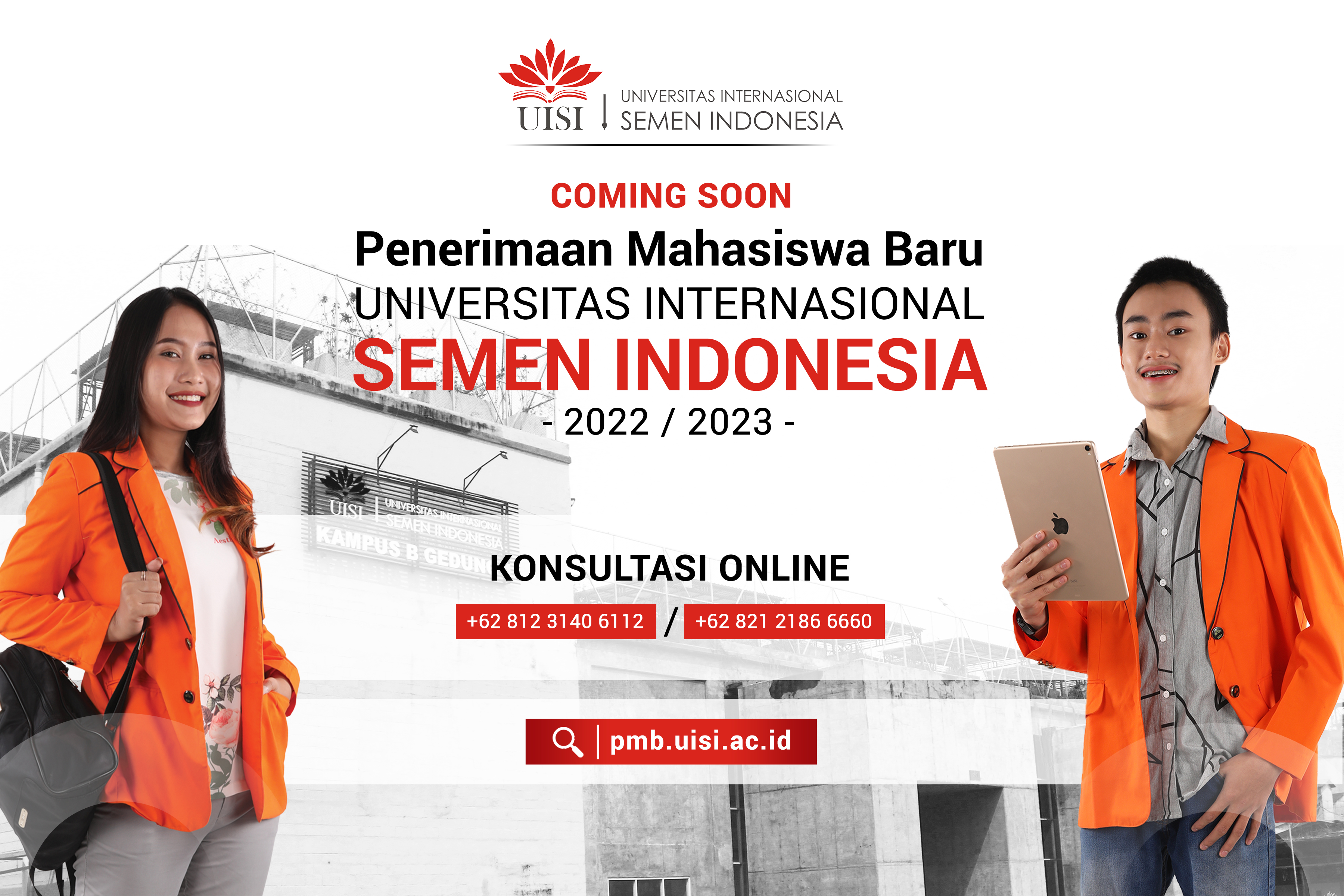 Gambar 4.46Banner Sosial MediaSumber: Hasil Olahan Penulis, 2021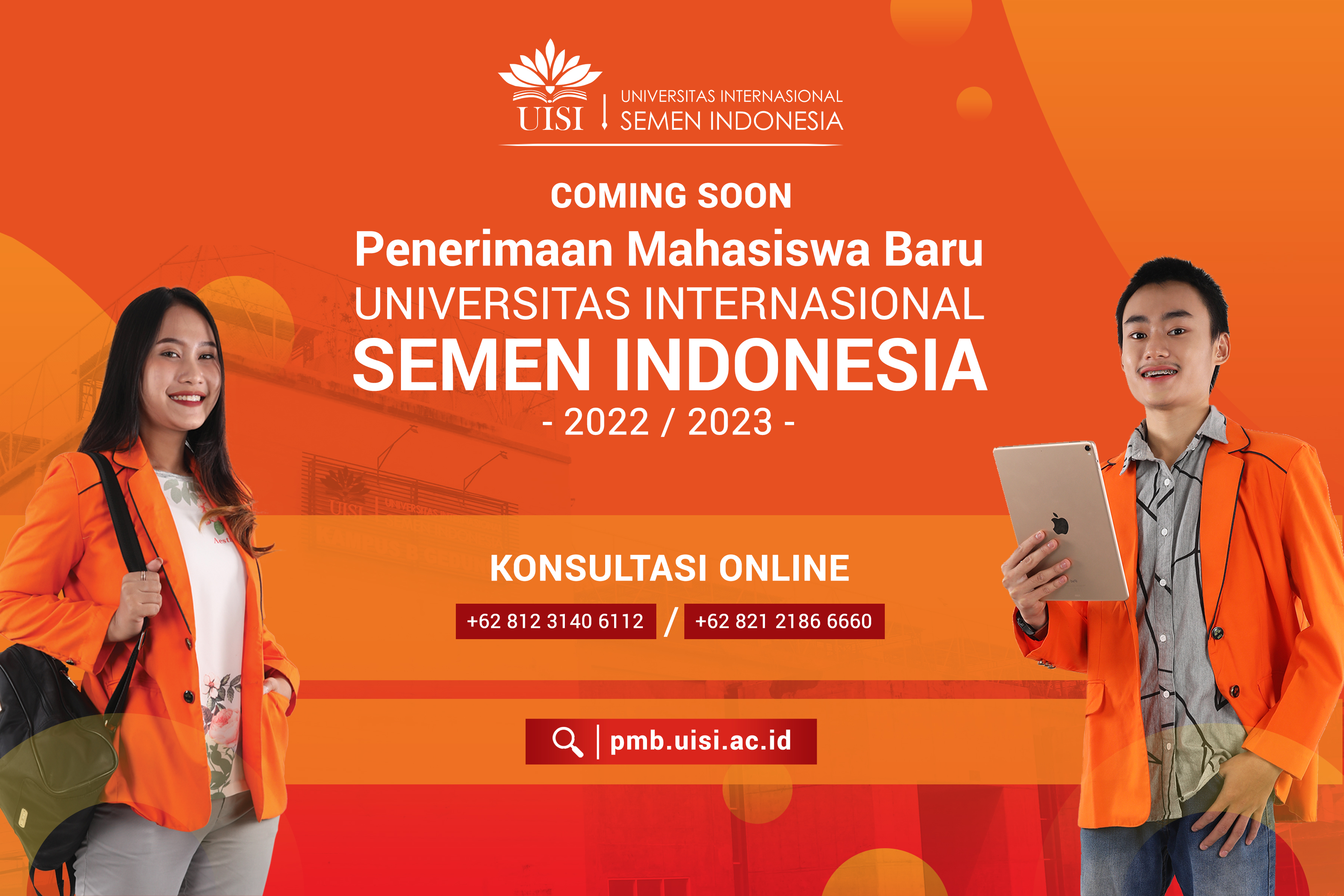 Gambar 4.57Banner Sosial MediaSumber: Hasil Olahan Penulis, 2021Border Instagram	Pada pengerjaan border Instagram tahapannya juga sama seperti pembuatan banner sosial media yang terdapat beberapa tahapan yakni briefing, kemudian tahap pengerjaan desain border dilanjutkan dengan koreksi terhadap pembimbing lapangan hingga finishing.Briefing	Pada proses briefing berikut sebagai gambaran agar penulis mudah memahami apa saja poin-poin yang akan di aplikasikan pada border Instagram tersebut sehingga tahap gambaran briefing yang dilakukan oleh pembimbing lapangan ini sangat penting dilakukan sebelum pengerjaan dimulai. Proses briefing dilakukan secara online melalui Whatsapp. Briefing gambaran border Instagram yang telah dibuat oleh pembimbing lapangan sebagai berikut: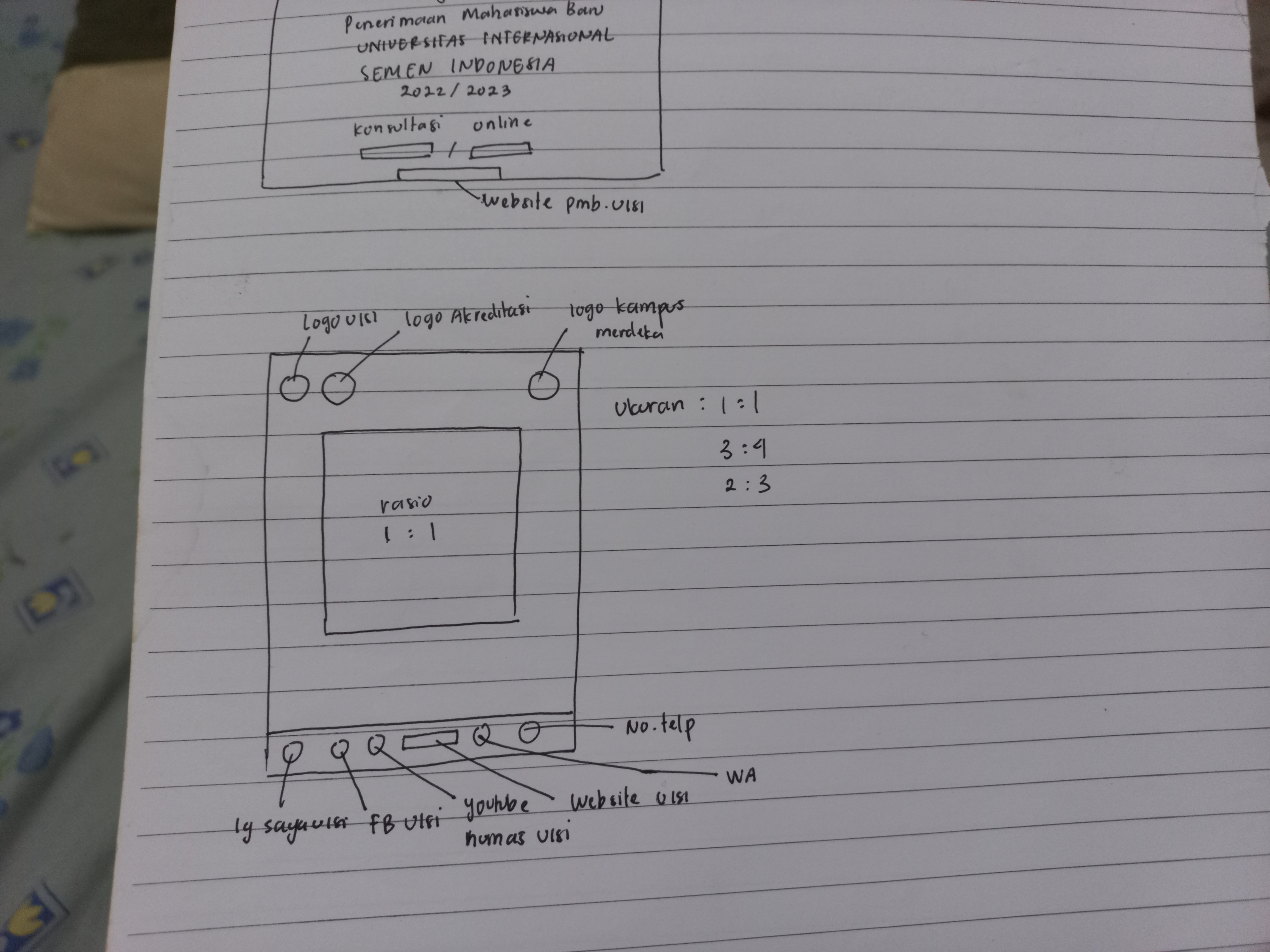 Gambar 4.68Sketsa Border Instagram @sayauisiSumber: Hasil Olahan Penulis, 2021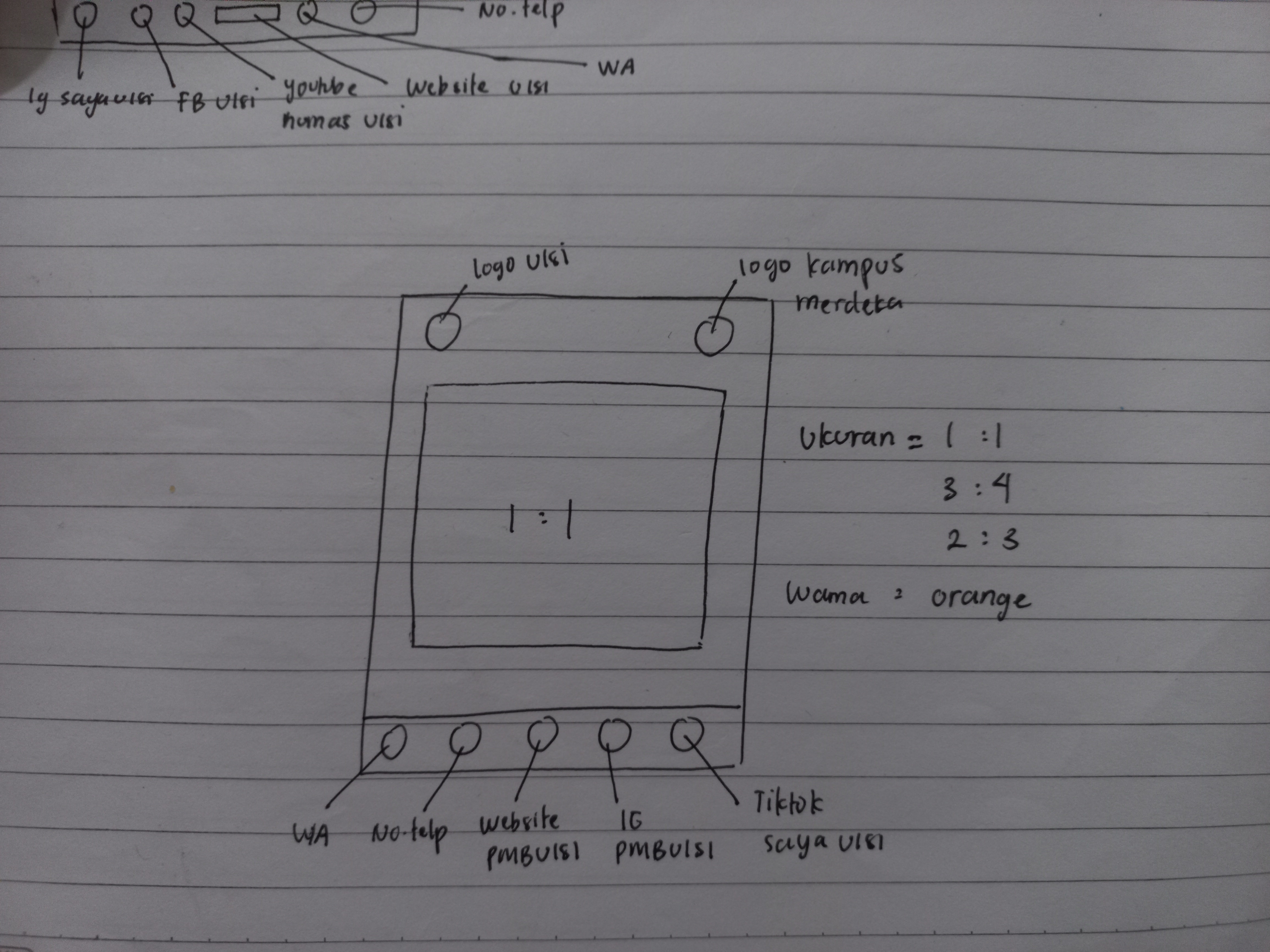 Gambar 4.79Sketsa Border Instagram @pmbuisiSumber: Hasil Olahan Penulis, 2021Proses Editing	Pada tahap proses pengerjaan border Instagram ini terdapat revisi mulai dari besar kecilnya penempatan logo, baris perbarisnya setiap kalimat harus spesifik antar jarak spasi dan ukuran font harus sesuai, kemudian penggantian warna sesuai dengan kemauan pembimbing. Sehingga penulis bisa belajar lebih banyak lagi dari pengalaman kerja praktik di Unit Pemasaran UISI. Proses editing border Instagram yang dibuat oleh penulis adalah sebagai berikut: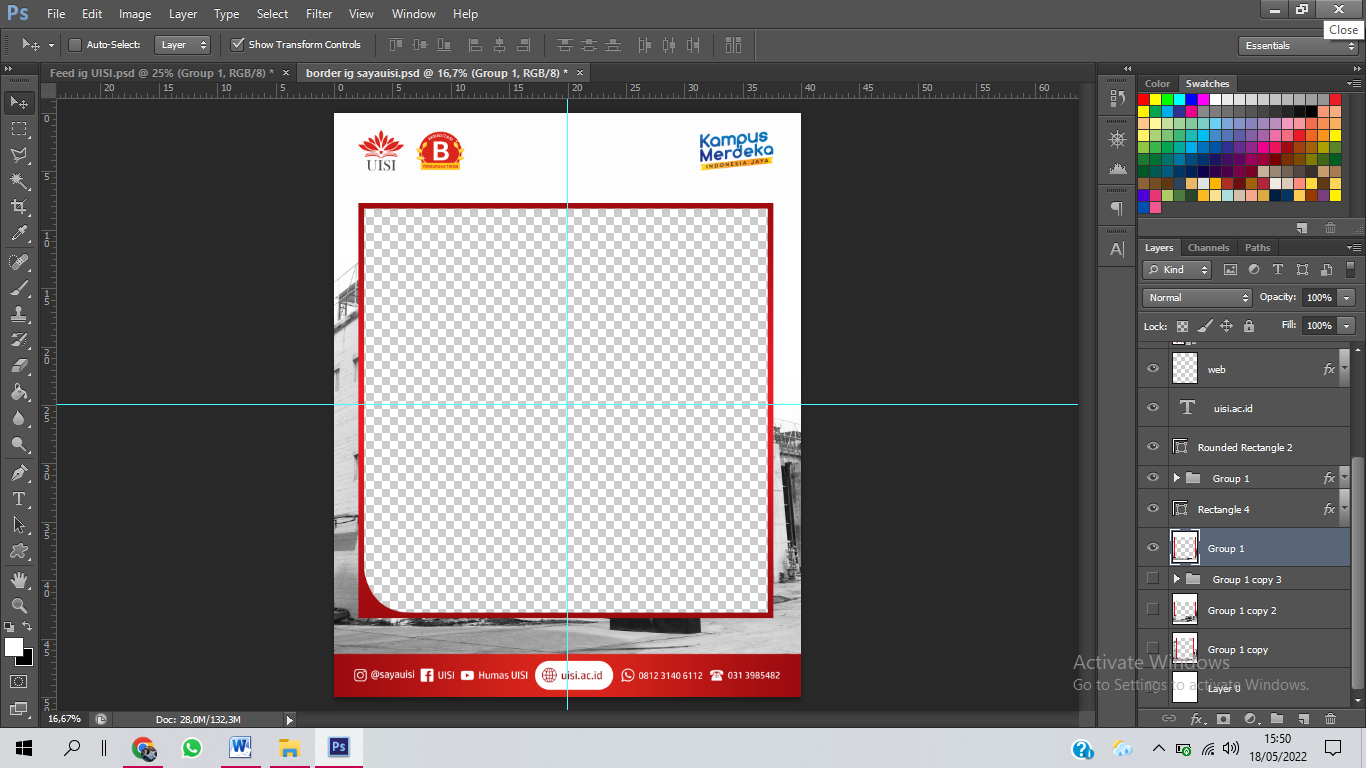 Gambar 4.810Proses Editing Border InstagramSumber: Hasil Olahan Penulis, 2021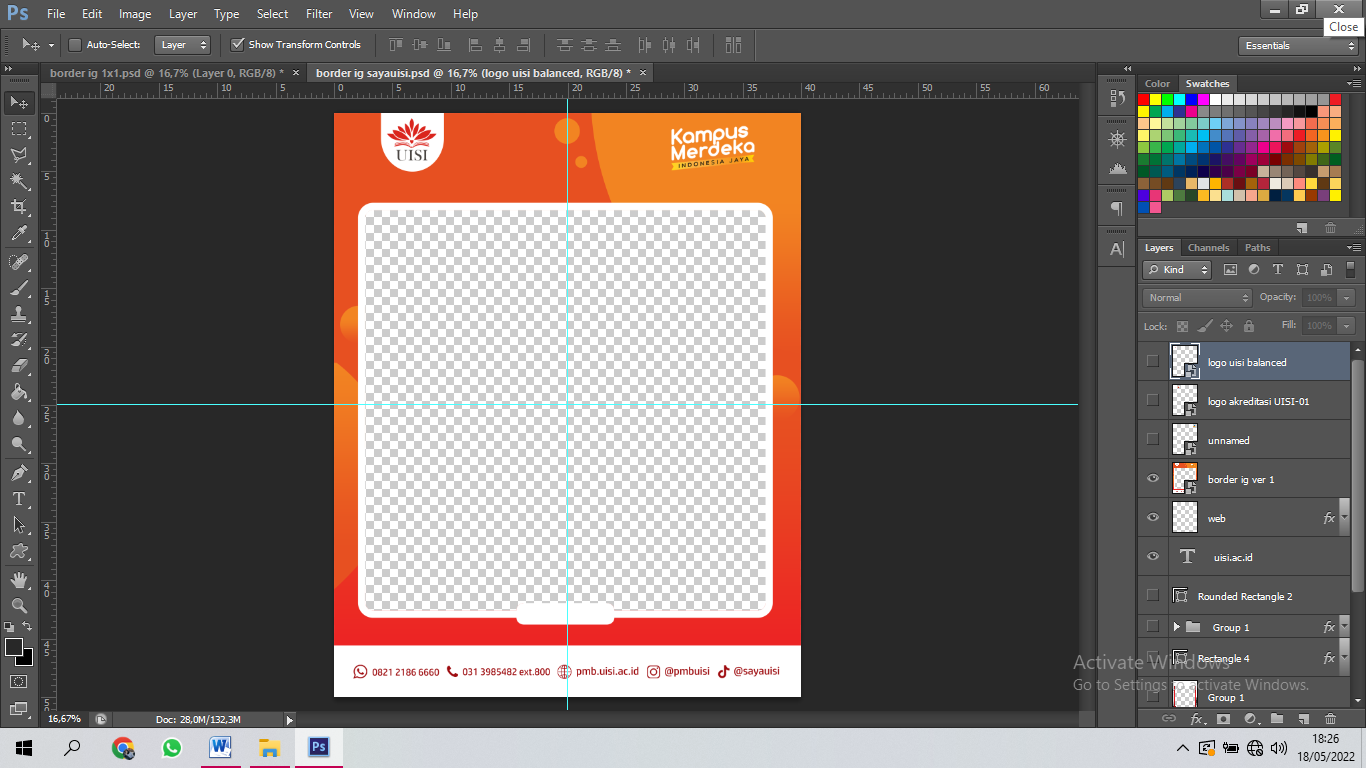 Gambar 4.911Proses Editing Border InstagramSumber: Hasil Olahan Penulis, 2021Finishing	Pada tahap finishing ini border Instagram sudah di acc sehingga bisa diserahkan oleh pembimbing untuk siap dipublish. border Instagram dibuat di aplikasi Adobe Photoshop. Border Instagram yang telah dibuat oleh penulis adalah sebagai berikut: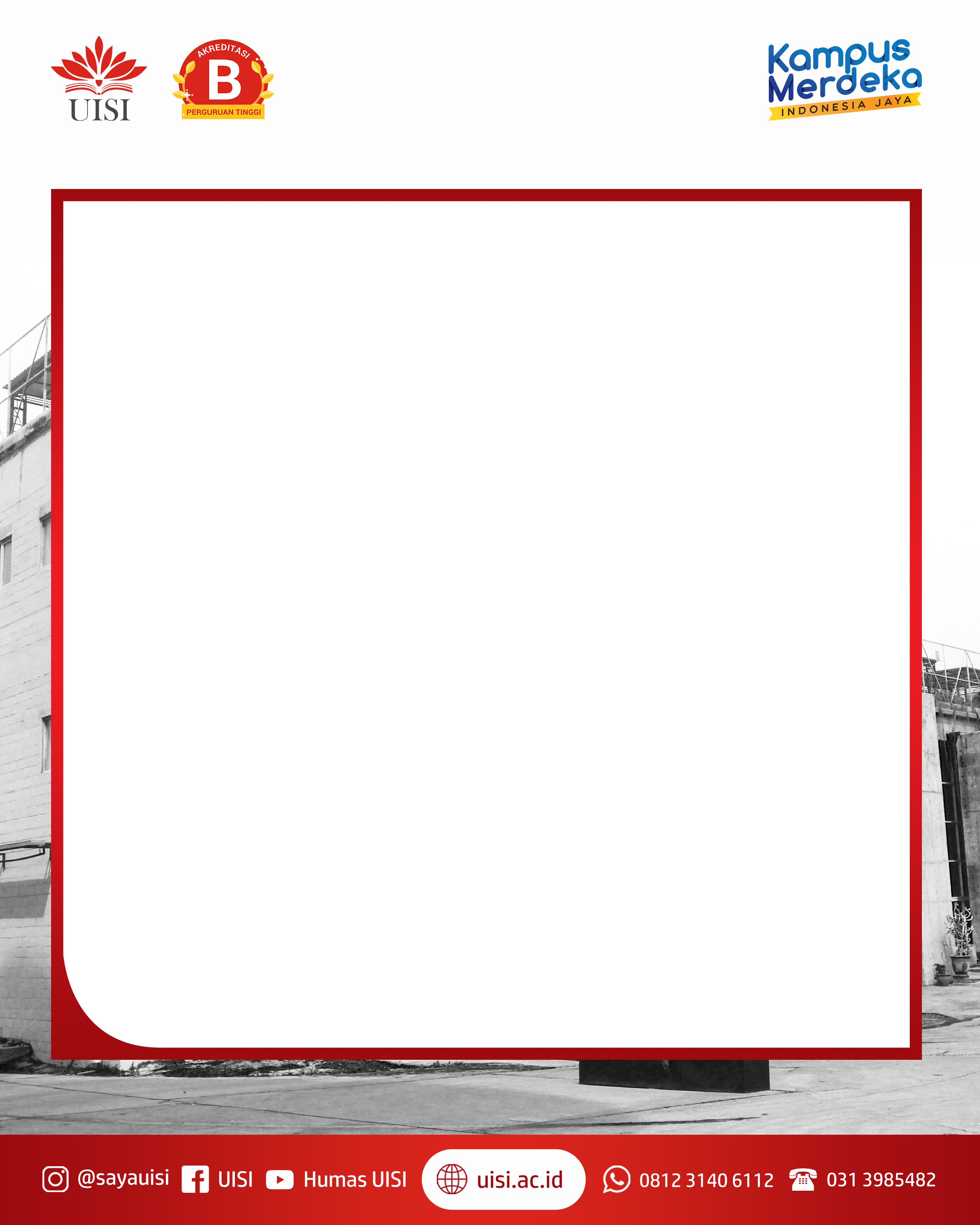 Gambar 4.1012Border Instagram @sayauisi rasio 1:1Sumber: Hasil Olahan Penulis, 2021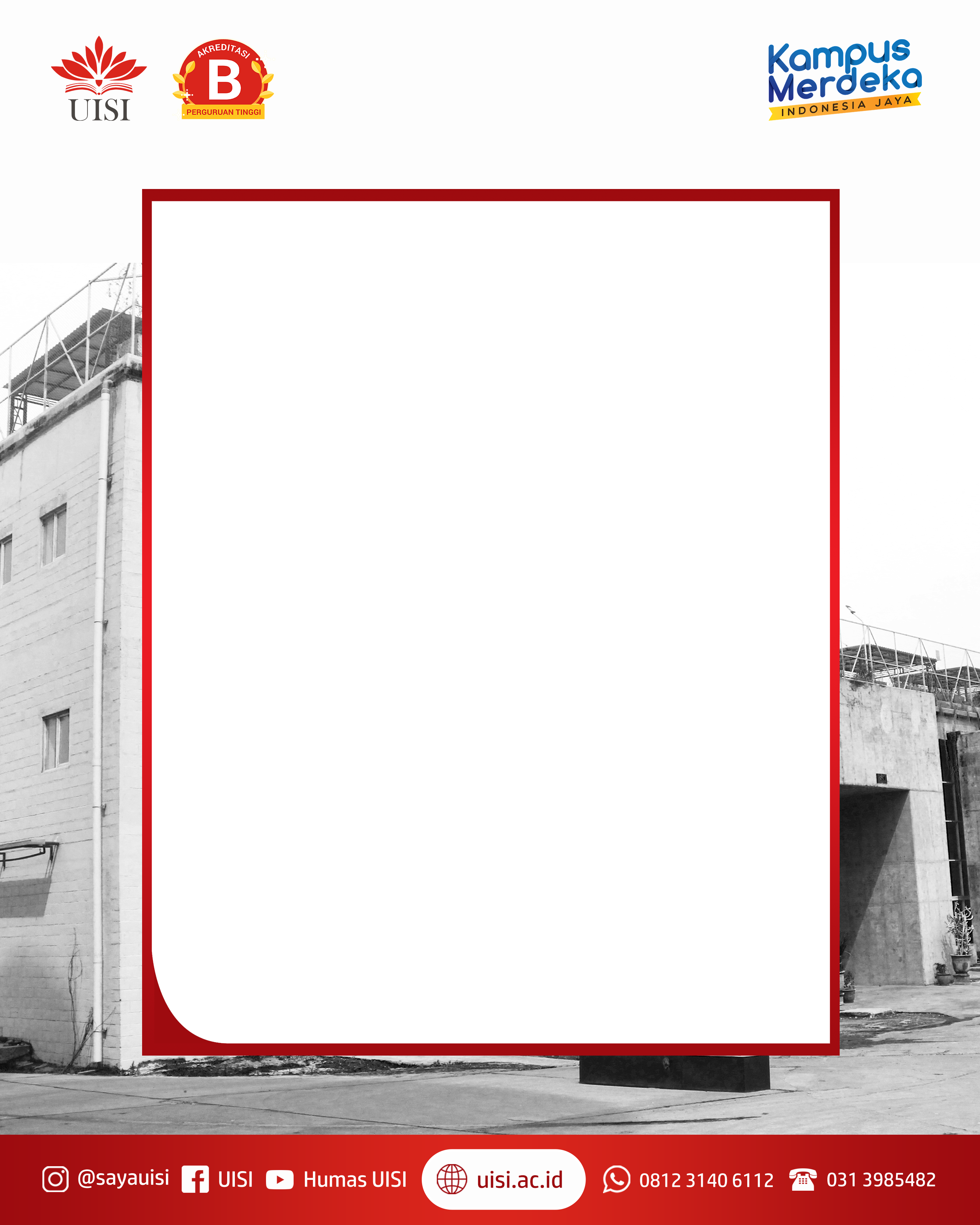 Gambar 4.1113Border Instagram @sayauisi rasio 3:4Sumber: Hasil Olahan Penulis, 2021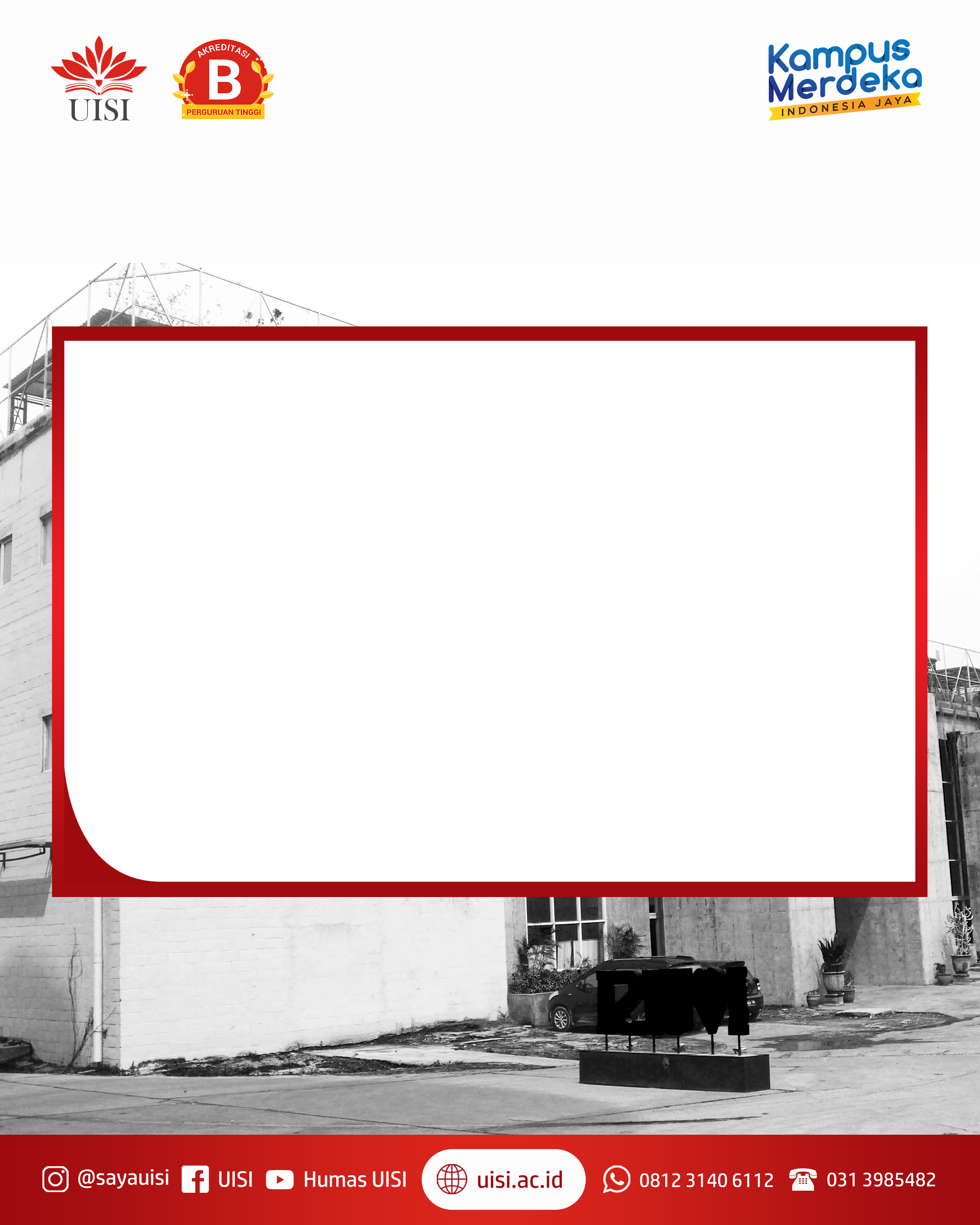 Gambar 4.1214Border Instagram @sayauisi rasio 2:3Sumber: Hasil Olahan Penulis, 2021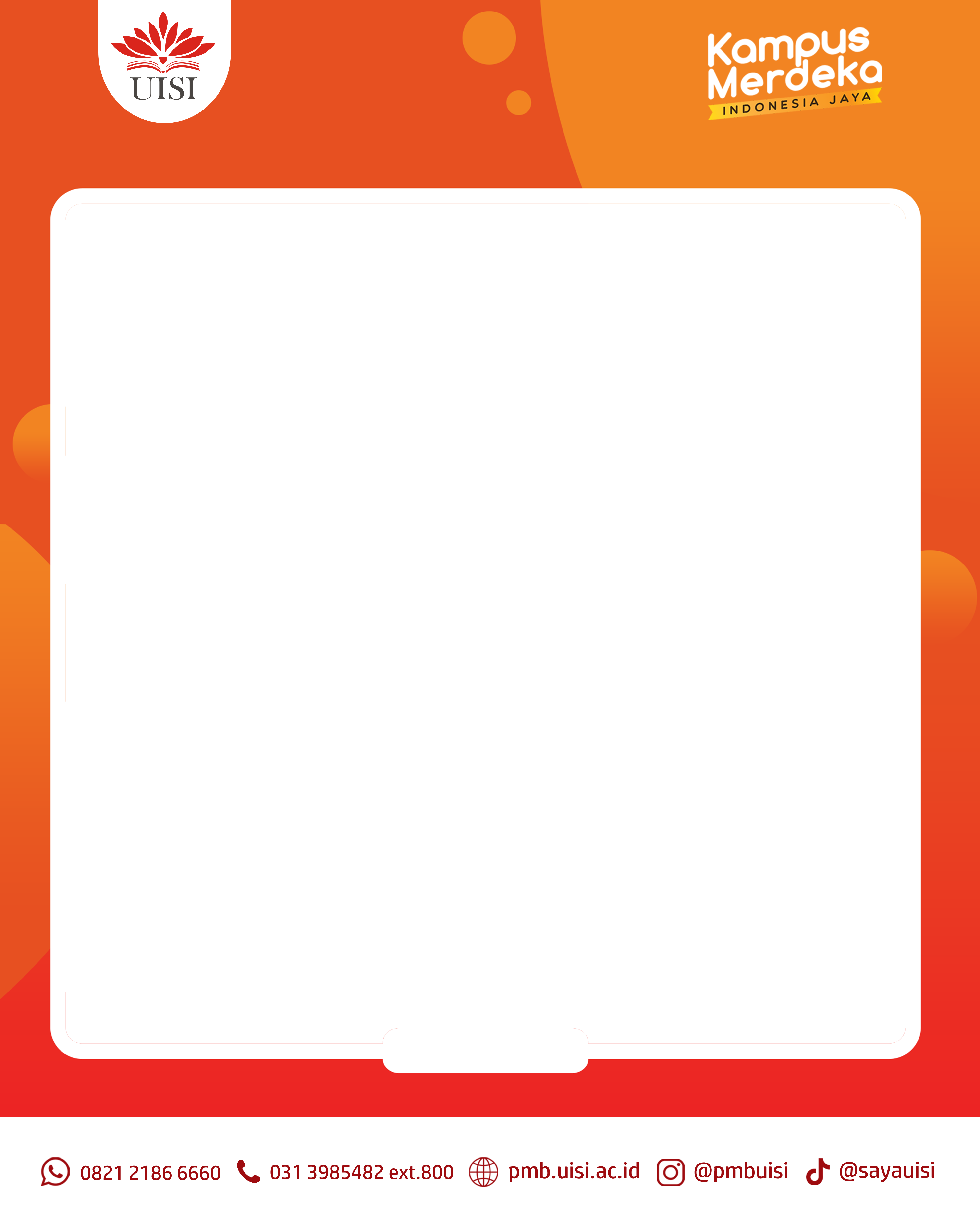 Gambar 4.1315Border Instagram @pmbuisi rasio 1:1Sumber: Hasil Olahan Penulis, 2021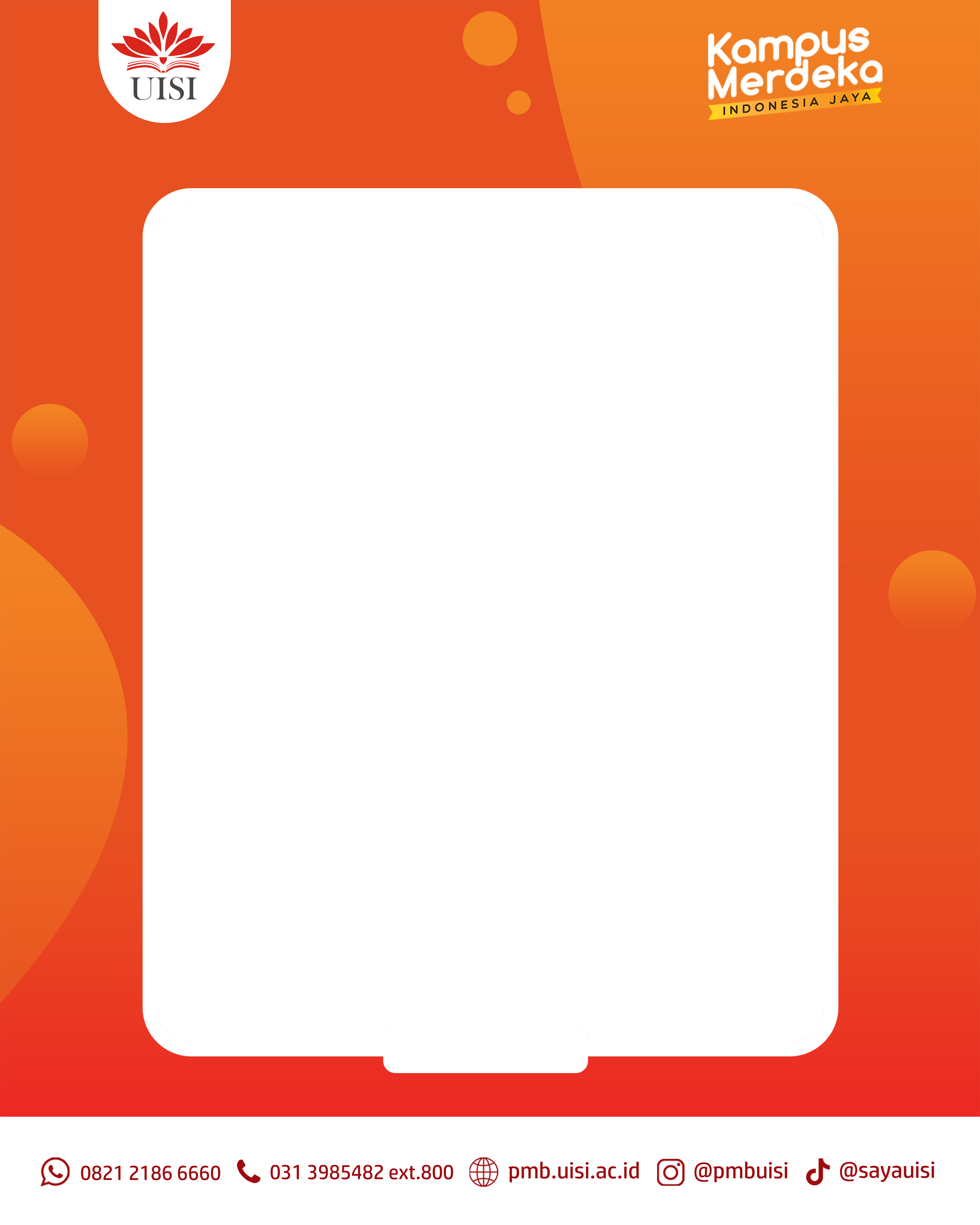 Gambar 4.1416Border Instagram @pmbuisi rasio 3:4Sumber: Hasil Olahan Penulis, 2021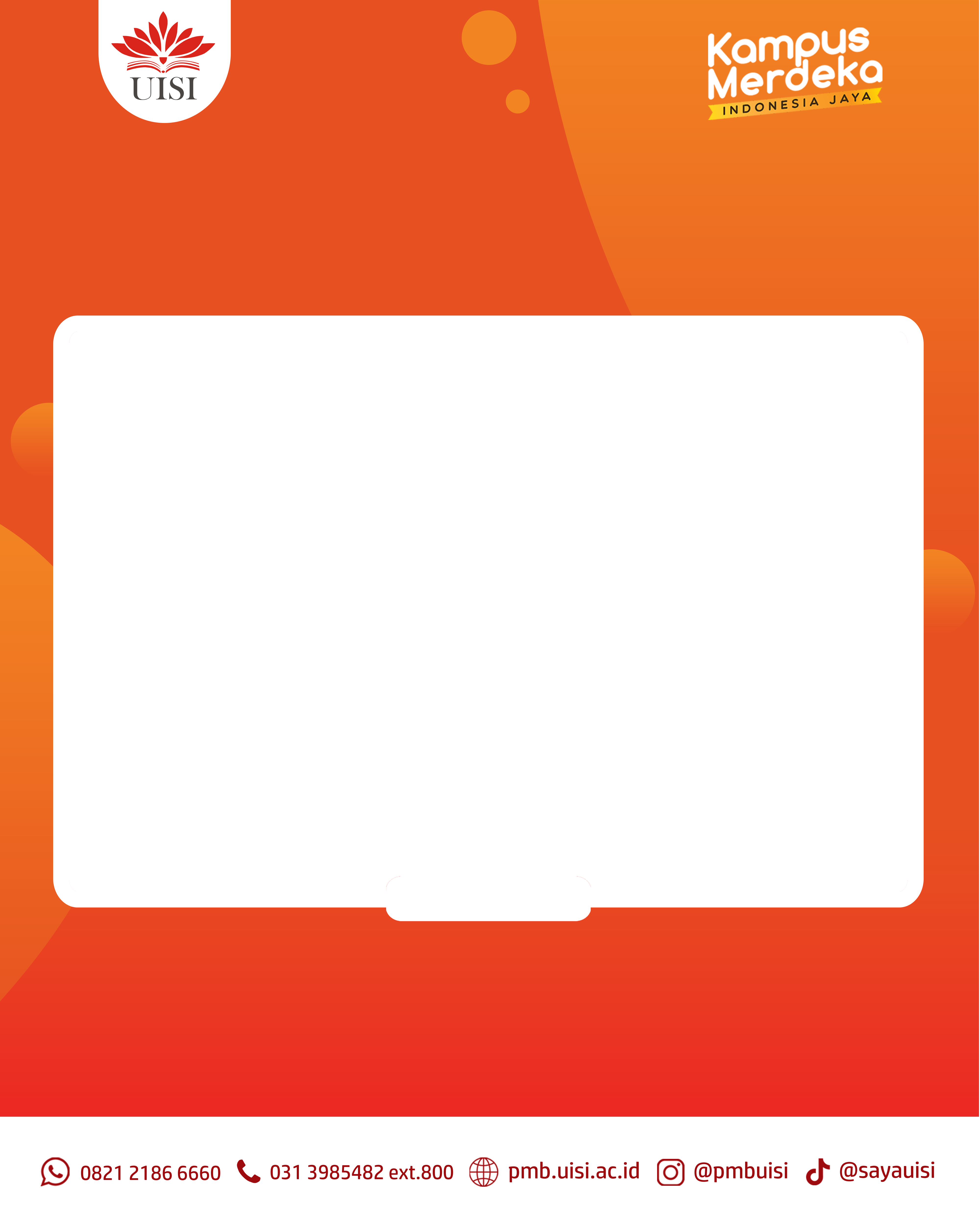 Gambar 4.1517Border Instagram @pmbuisi rasio 2:3Sumber: Hasil Olahan Penulis, 2021Product Picture	Pada pengerjaan product picture tahapannya juga sama seperti pembuatan banner sosial media dan border Instagram yang terdapat beberapa tahapan yakni briefing, kemudian tahap pengerjaan desain dilanjutkan dengan koreksi terhadap pembimbing lapangan hingga finishing.Briefing	Pada proses briefing berikut sebagai gambaran agar penulis mudah memahami apa saja poin-poin yang akan di aplikasikan pada product picture tersebut sehingga tahap gambaran briefing yang dilakukan oleh pembimbing lapangan ini sangat penting dilakukan sebelum pengerjaan dimulai. Proses briefing dilakukan secara digital menggunakan aplikasi Power Point. Briefing gambaran product picture sebagai berikut: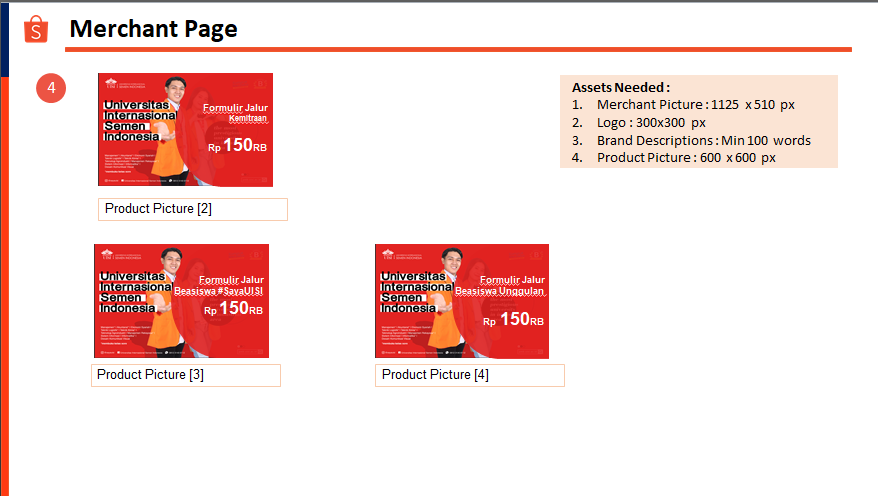 Gambar 4.1618Assets Guideline Product PictureSumber: Bagian Pemasaran dan Admisi, 2020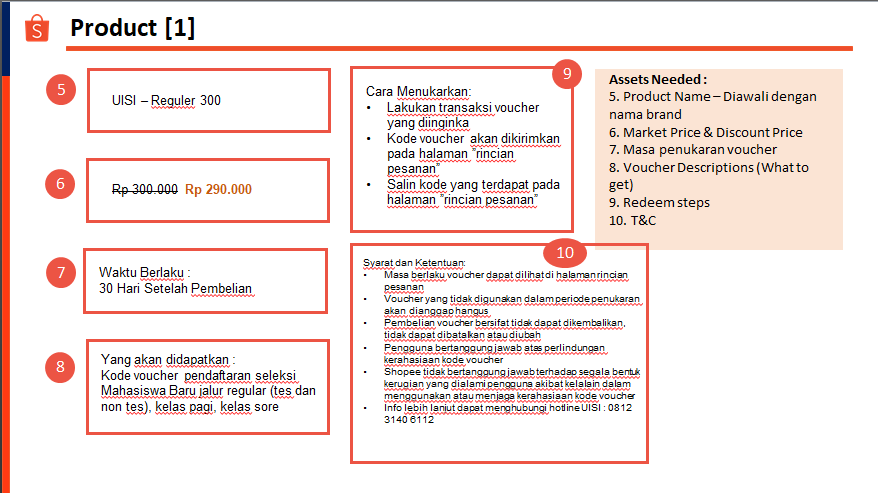 Gambar 4.1719Brief Desain Product PictureSumber: Bagian Pemasaran dan Admisi, 2020Editing	Setelah briefing dilakukan maka tahapan selanjutnya adalah editing gambar, editing dilakukan dengan cara seleksi background foto dan memasukkan kalimat yang sesuai dengan brief. Editing dilakukan dengan melalui aplikasi Adobe Photoshop. Berikut merupakan proses editing gambar yang telah dilakukan: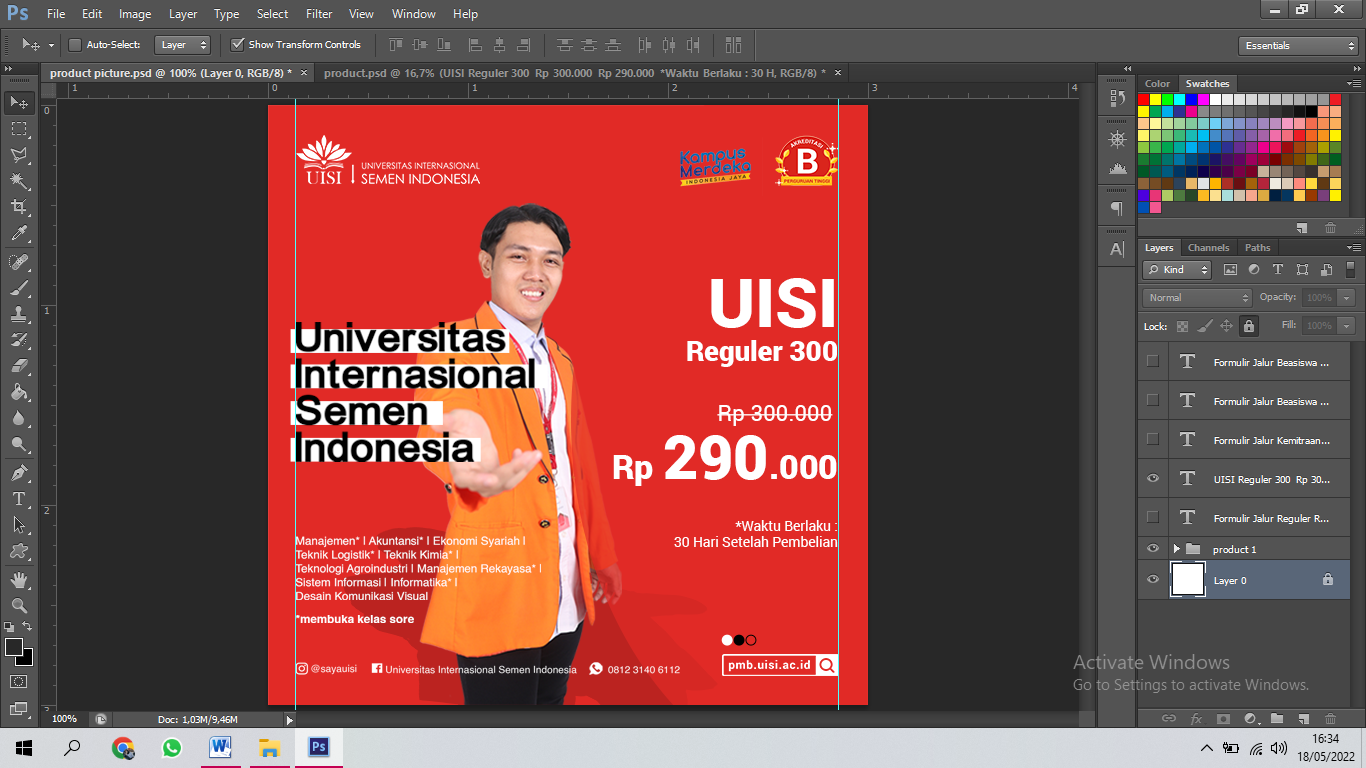 Gambar 4.1820Proses Editing Product PictureSumber: Hasil Olahan Penulis, 2021Finishing	Gambar yang telah dibuat akan dimasukan ke dalam layout. Layouting pada desain dilakukan dengan memperhatikan brand guidline yang telah diberikan. Proses ini dilakukan di aplikasi Adobe Photoshop. Berikut adalah hasil jadi dari product picture yang telah dibuat: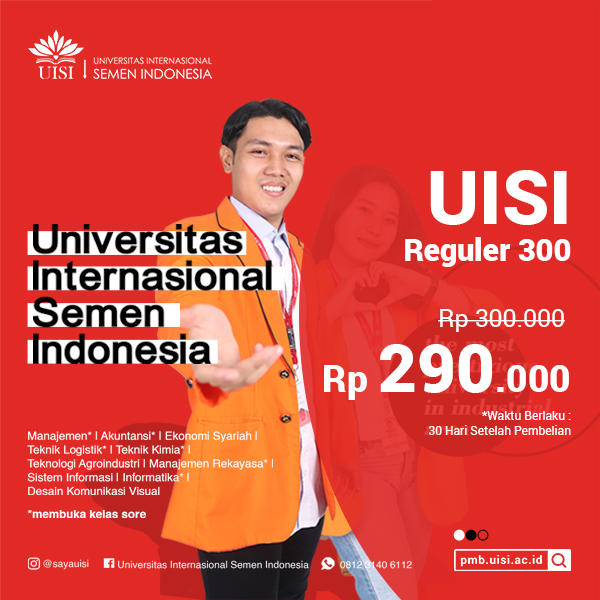 Gambar 4.1921Hasil Desain Product Picture 1Sumber: Hasil Olahan Penulis, 2021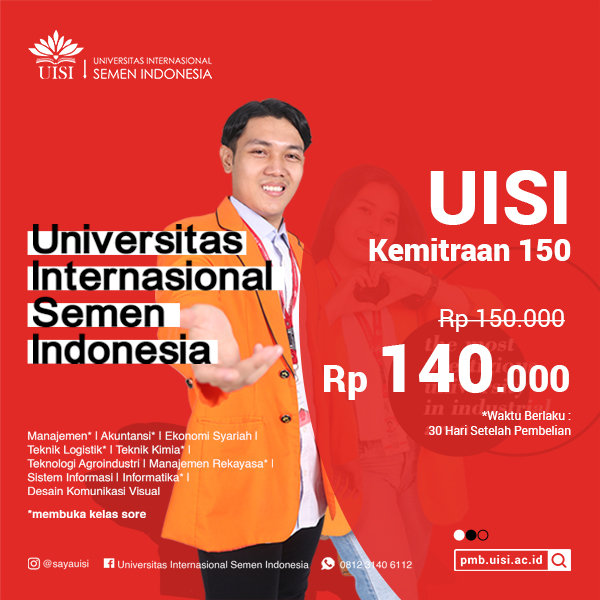 Gambar 4.2022Hasil Desain Product Picture 2Sumber: Hasil Olahan Penulis, 2021 Tugas Sekunder		Tugas sekunder merupakan tugas yang diberikan diluar tugas utama. Tugas sekunder yang diberikan merupakan tugas pembuatan kalender UISI 2022. Tugas tersebut terdapat beberapa tahapan dalam pembuatannya, yaitu briefing, proses editing gambar dan yang terakhir adalah finishing.Kalender UISI 2022	Pada pengerjaan kalender UISI 2022 terdapat beberapa tahapan yakni briefing, kemudian tahap pengerjaan desain dilanjutkan dengan koreksi terhadap pembimbing lapangan hingga finishing.Briefing		Pada proses briefing pembuatan desain kalender berikut adalah poin-poin yang akan di aplikasikan. Kalender yang akan dibuat adalah kalender meja berukuran A5, dengan background menggunakan foto aset dari UISI kemudian foto tersebut di edit efek watercolor. Proses briefing dilakukan secara online melalui Whatsapp dengan pembimbing lapangn.Proses Editing	Setelah briefing dilakukan tahapan selanjutnya adalah proses editing gambar, editing dilakukan dengan cara seleksi background foto aset yang sudah ada kemudian foto tersebut di edit efek watercolor yang sesuai dengan brief. Editing dilakukan dengan melalui aplikasi Adobe Photoshop. Berikut merupakan hasil dari editing gambar yang telah dilakukan dengan cara seleksi: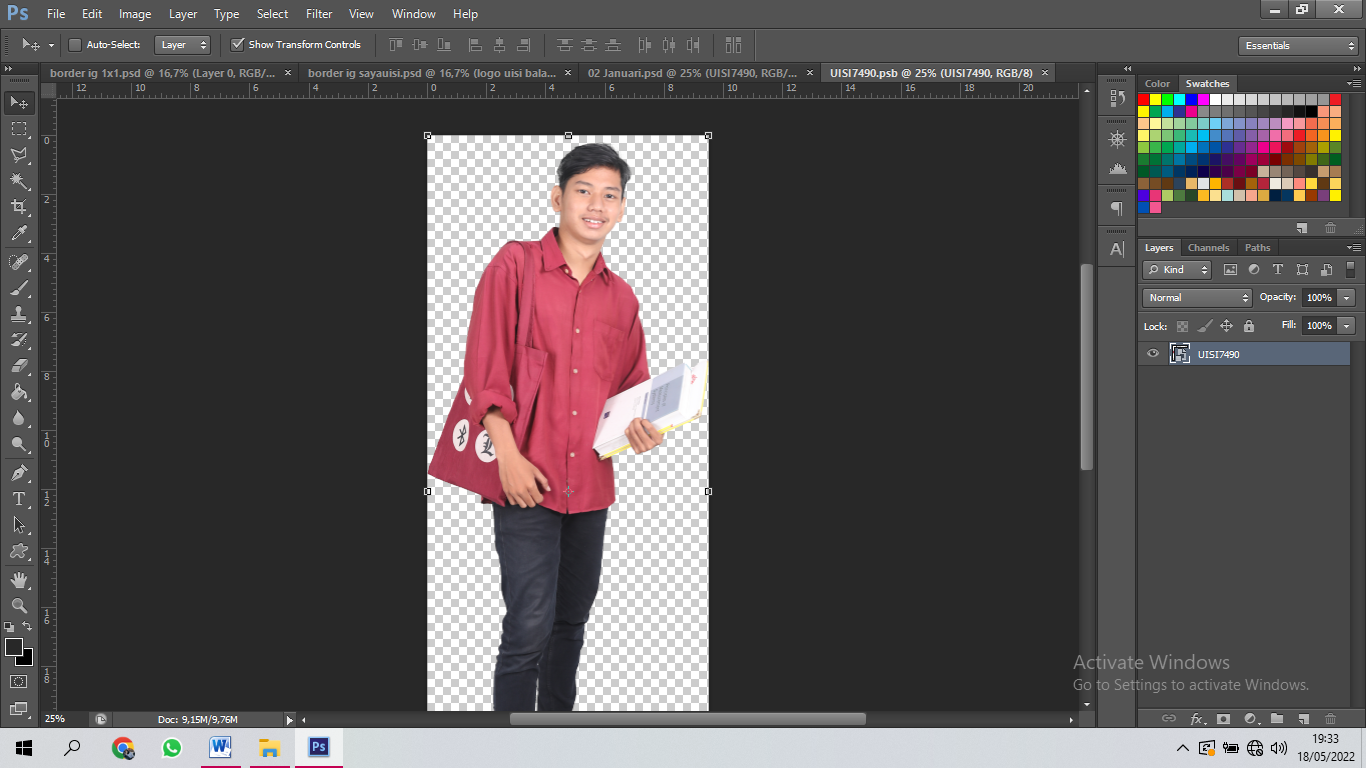 Gambar 4.2123Proses Seleksi GambarSumber: Hasil Olahan Penulis, 2021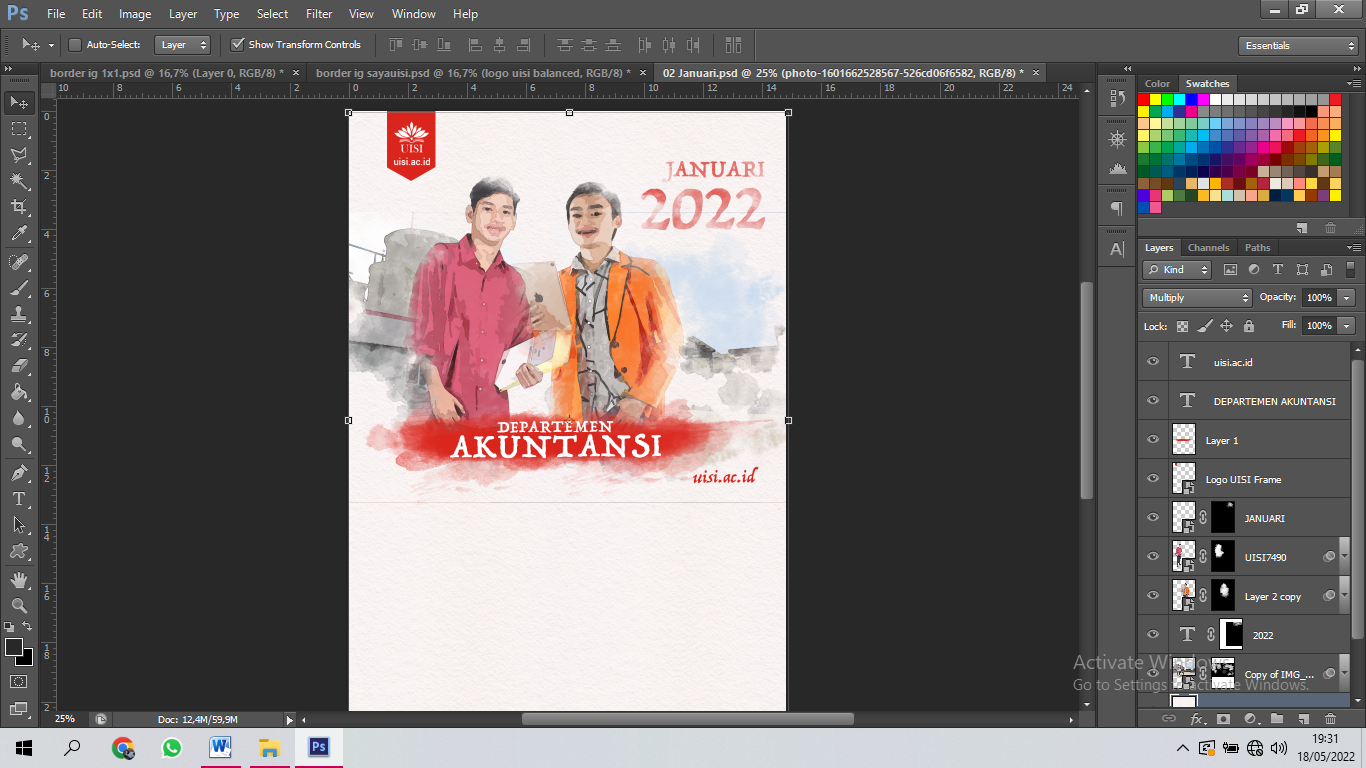 Gambar 4.2224Proses Editing GambarSumber: Hasil Olahan Penulis, 2021Finishing	Gambar yang telah dibuat akan dimasukan ke dalam layout kalender. Layouting pada desain dilakukan dengan memperhatikan tata letak dengan elemen grafis lainnya. Proses ini dilakukan di aplikasi Adobe Photoshop. Berikut adalah hasil jadi dari layout kalender yang telah dibuat: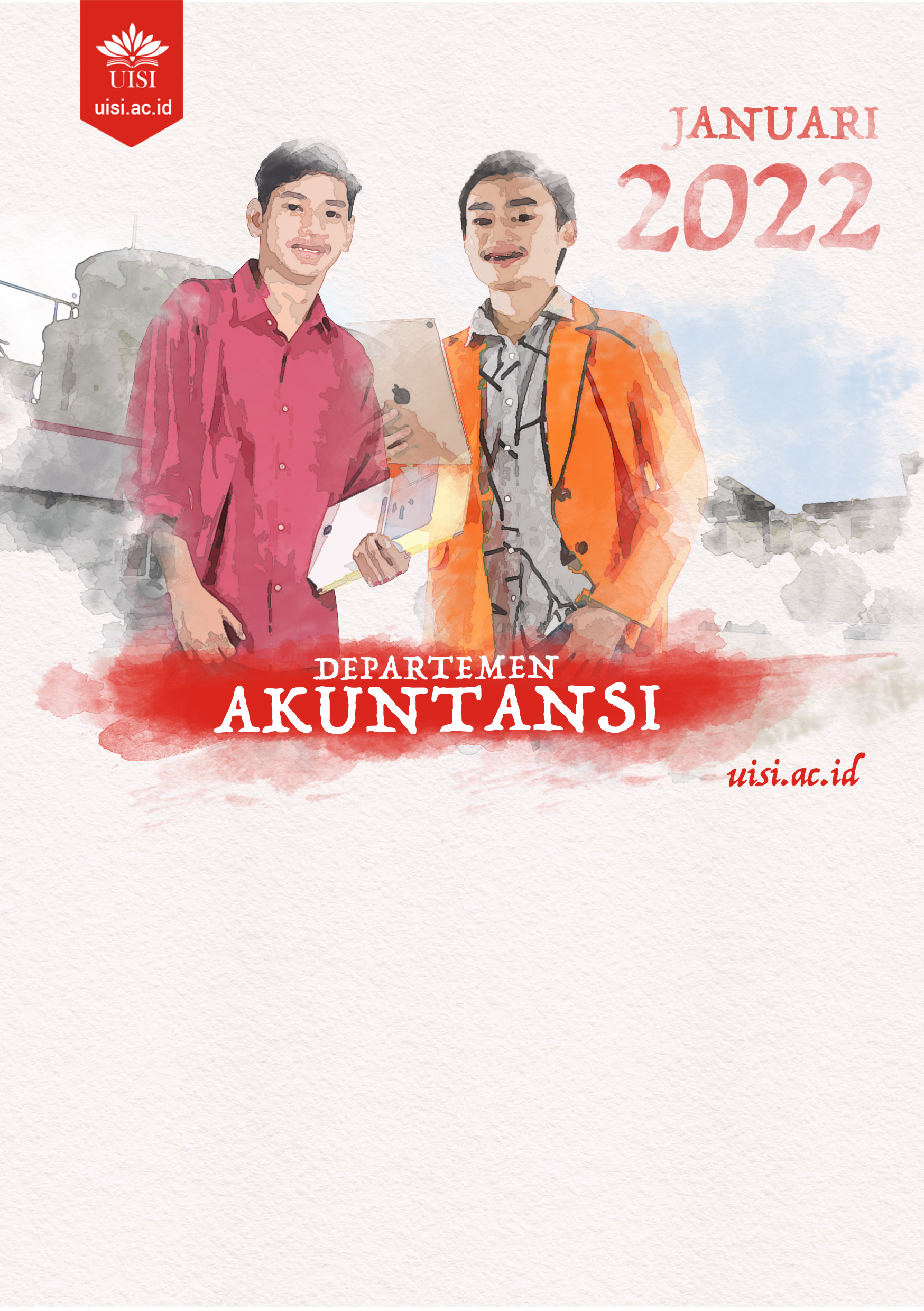 Gambar 4.2325Hasil Layout KalenderSumber: Hasil Olahan Penulis, 2021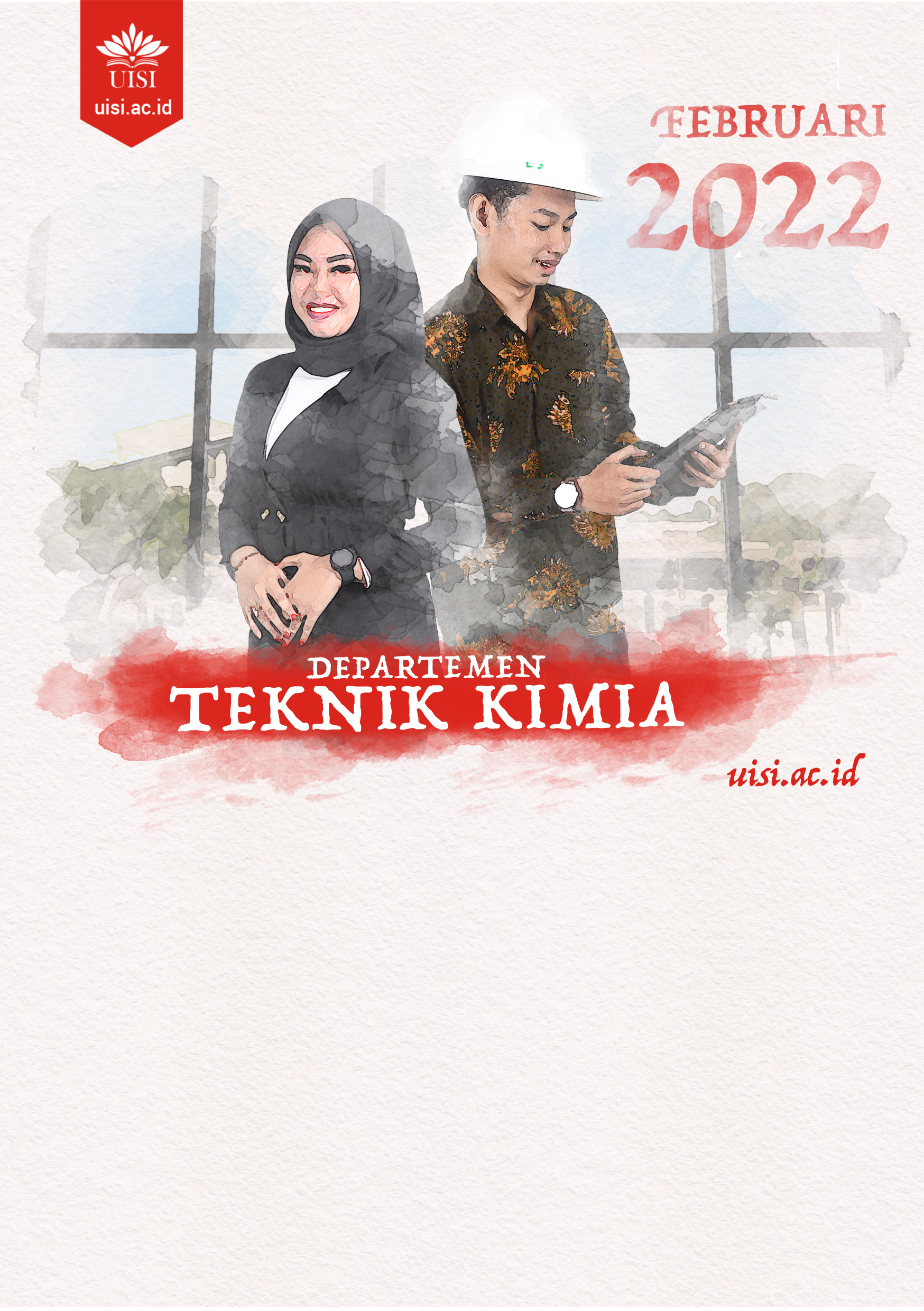 Gambar 4.2426Hasil Layout KalenderSumber: Hasil Olahan Penulis, 2021Insight	Selama menjalankan kerja praktik di Unit Pemasaran dan Admisi UISI, bahwasannya posisi yang diambil terkait dengan kegiatan kehumasan dimana hal tersebut fokus pada pemasaran. Kegiatan yang dilakukan dalam menunjang pemasaran adalah merancang konsep border instagram dan banner promosi melalui media sosial Instagram @sayauisi dan @pmbuisi, dengan menentukan warna, background, font, dan foto yang akan digunakan.	Sebelum adanya peserta kerja praktik di Unit Pemasaran dan Admisi, mengupload feed tanpa border/frame untuk setiap konten, Sehingga tidak terdapat daya tarik di akun instagram UISI. Berikut adalah tampilan sosial media Instagram @sayauisi sebelum adanya perubahan oleh peserta kerja praktik: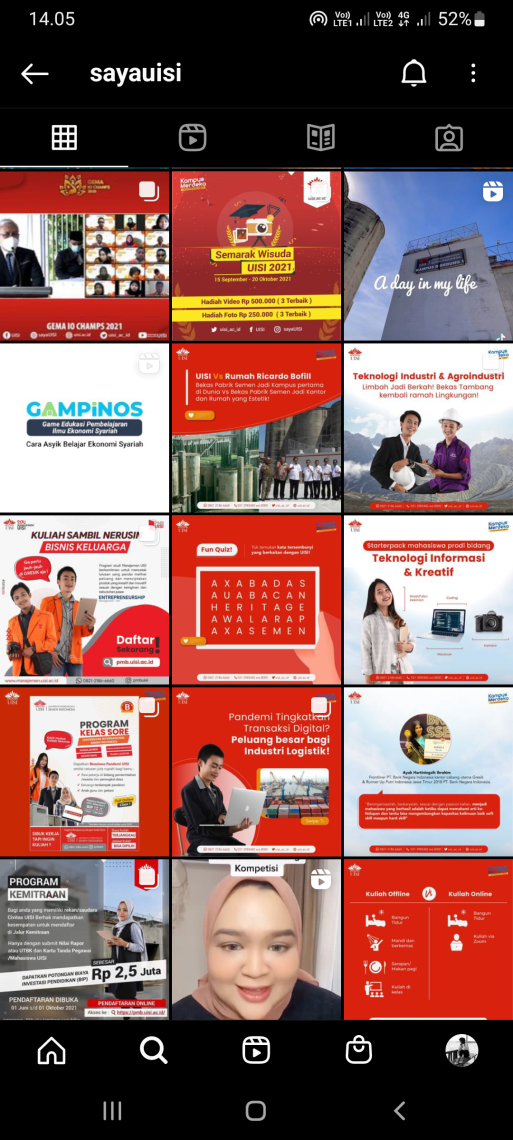 Gambar274.25 Tampilan Instagram @sayauisi beforeSumber: Instagram	Peserta kerja praktik mulai merancang border/frame untuk media sosial UISI dengan menentukan warna, background, dan font yang akan digunakan. Sehingga dengan adanya visual yang baik dapat menarik perhatian audience. Rancangan tersebut memberi sedikit perubahan terhadap media sosial UISI seperti berikut: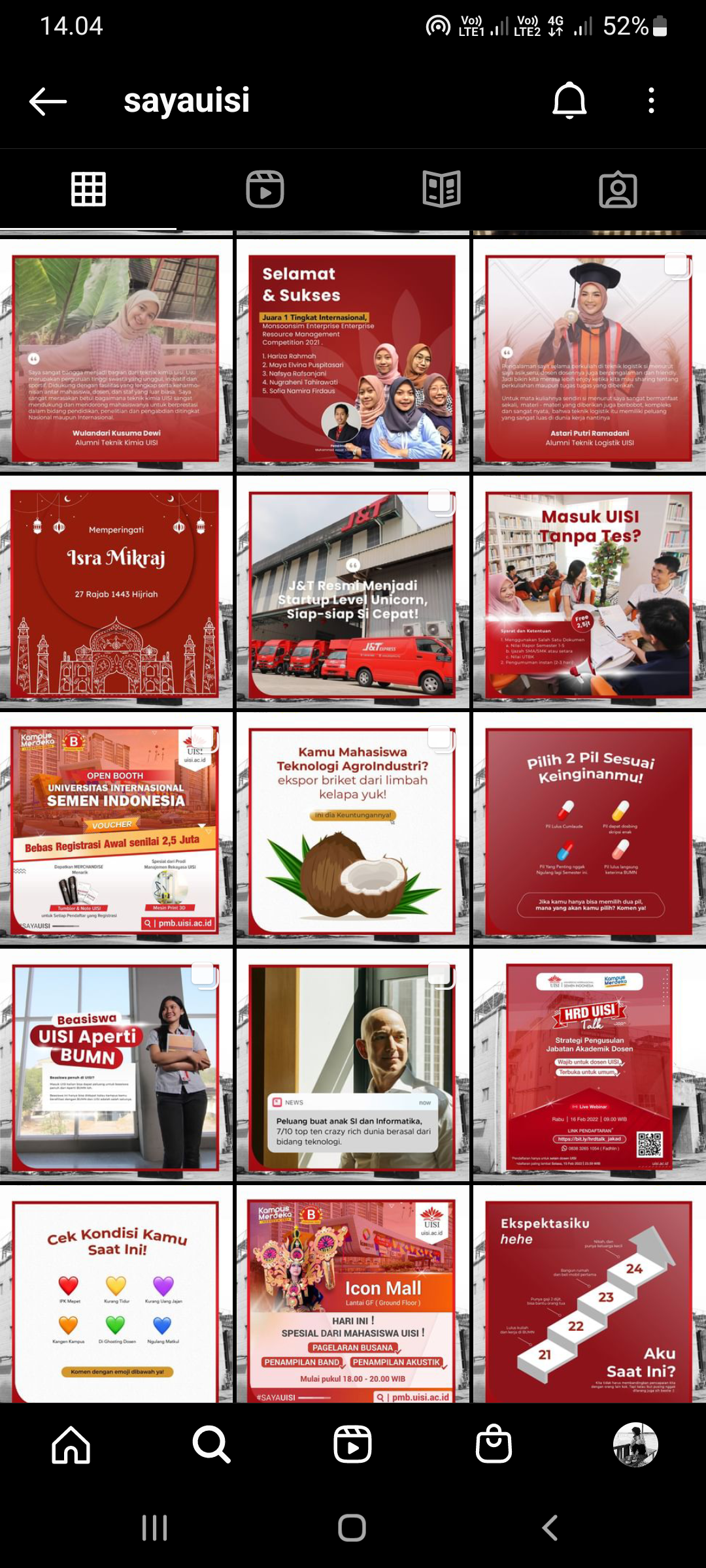 Gambar284.26 Tampilan Instagram @sayauisi afterSumber: Instagram	Adapun insight media sosial UISI setelah adanya kerja praktik adalah Instagram @sayauisi lebih aktif serta terjadinya interaksi yang baik antara @sayauisi dengan followers. Selain itu juga followers Instagram @sayauisi semakin meningkat. Berikut adalah grafik insight dari Instagram @sayauisi 6 bulan terakhir: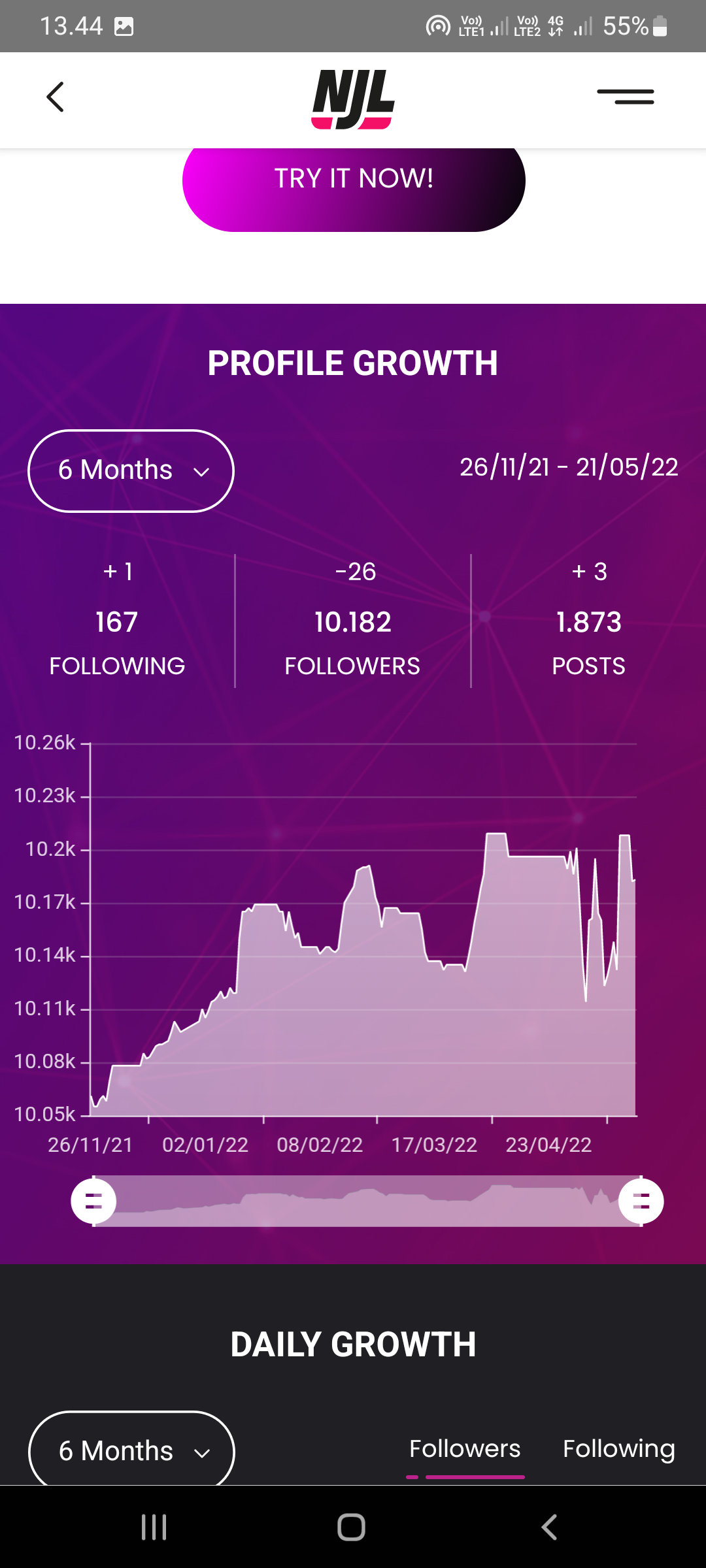 Gambar294.27 Insight Instagram @sayauisiSumber: notjustanalytics.comBAB VPENUTUPKesimpulanDesain grafis mempunyai peran penting dalam menyampaikan informasi kepada audience, khususnya pada Unit Pemasaran. Kerja Praktik di Universitas Internasional Semen Indonesia. Sebagai wadah untuk dapat mengaplikasikan serta mengimplementasikan ilmu yang didapat diperkuliahan. Penulis ketika melakukan kerja peraktik dapat mengidentifikasi masalah yang terjadi pada instansi tersebut dengan menerapkan ilmu desain grafis. Sehingga dapat memperoleh bekal tentang pengetahuan dan keterampilan di dunia marketing. Dari kerja praktik ini, penulis mendapat banyak sekali ilmu yang didapatkan, mulai dari disiplin bekerja, professional dalam pekerjaan, dan bertanggung jawab. Tidak hanya itu, penulis juga lebih memahami cara kerja proses desain dalam sebuah pekerjaan yang lebih profesional. Dari cara tersebut, penulis dapat membuat kesimpulan proses cara kerja untuk mendapatkan suatu hasil desain yang baik sebagai berikut:Briefing gambaran desainProses editingRevisi dan finishing desain							Saran	Berdasarkan kesimpulan diatas maka penulis memberikan beberapa saran yang bermanfaat dan bersifat membangun bagi pihak terkait, diantaranya :Bagi Unit KerjaAgar promosi lebih efektif, perlu beriklan dengan memanfaatkan sarana pemasaran berbayar yang ada di internet, misalnya Google Adsense, Google Adwords, Facebook Business, Instagram Ads dan lain-lainnya. Iklan digital membantu untuk menyebarkan jangkauan, mendapatkan data, meningkatkan awareness, dan yang paling penting kinerja iklan digital dapat diukur dengan mudah.Memberikan postingan yang memiliki Giveway kepada audience membuat kompetisi foto inspiratif di Instagram UISI yang mengharuskan peserta untuk follow akun instagram dan youtube terlebih dahulu untuk mengikuti kompetisi tersebut.Bersosialisasi dengan pengguna sosial media. dengan cara membalas komentar atau memberi like ke pengguna lain, Sehingga pengguna lain dapat respect atau respon kepada sosial media UISI.Bagi Instansi/Perusahaan		Untuk membangun kemajuan pada instansi maupun terhadap mahasiswa itu sendiri sehingga jika kelulusan sudah berlangsung dan perusahaan tempat kerja praktik merasa cocok dengan kinerja yang telah dilakukan selama kerja praktik berlangsung, maka terdapat kemungkinan untuk dapat kerja kembali di instansi tersebut. Dan Memberikan informasi atau penyebaran poster informasi magang disebuah instansi dan melalui berbagai media dilakukan secara serentak pada tanggal yang telah ditentukan. Agar mahasiswa mudah mengetahui informasi tentang magang di instansi tersebut.Bagi Universitas		Senantiasa memberikan motivasi dan bimbingan terhadap mahasiswa yang melakukan Kerja Praktik lapangan agar tetap semangat dan bisa menjalankan kegiatan kerja praktik dengan maksimal.DAFTAR PUSTAKAAndi Prayugo Sumarlin. (2019) PEMBUATAN DASHBOARD BERBASIS DATA 	MART MENGGGUNAKAN POWER BI (STUDI KASUS : BAGIAN 	ADMISI DI UISI).Arfial Arsad Hakim. (1984). Nirmana Dwimatra (Desain Dasar Dwimatra). 	Yogyakarta: ANDI.Basu Swastha DH. (2000). Asas-asas Marketing. Edisi III. Yogyakarta. Liberty.Encyclopedia Britannica. Design arts and technology. Diakses pada tanggal 1 	Maret 2022 dari https://www.britannica.com/topic/design-arts-and-	technology.https://marketing.co.id/kelebihan-dan-kekurangan-berbagai-media 	periklanan/ 	(Diakses 12 Januari 2022, Pukul 12.03 WIB)https://uisi.ac.id/read/profil-uisi (Diakses 12 Januari 2022, Pukul 10.13 WIB)Kotler, Philip & Gerry Armstrong, (2014): Principle Of Marketing, 15th edition. 	New Jersey: Pearson Pretice Hall.Kotler, Philip and Kevin Lane Keller, (2016): Marketing Managemen and Brand 	management, 15th Edition New Jersey: Pearson Pretice Hall, Inc.Maestro Ridloh Rerengga. (2018). PERANCANGAN DESAIN MEDIA PROMOSI 	LIA S. ASSOCIATES BRANDING & DESIGN.Sihombing, Danton. (2015). Tipografi dalam Desain Grafis. Jakarta. Gramedia 	Pustaka Utama.Suyanto, M. (2004). Aplikasi Desain Grafis untuk Periklanan. Penerbit Bandung: 	AndiLAMPIRANSurat Penerimaan Kerja Praktik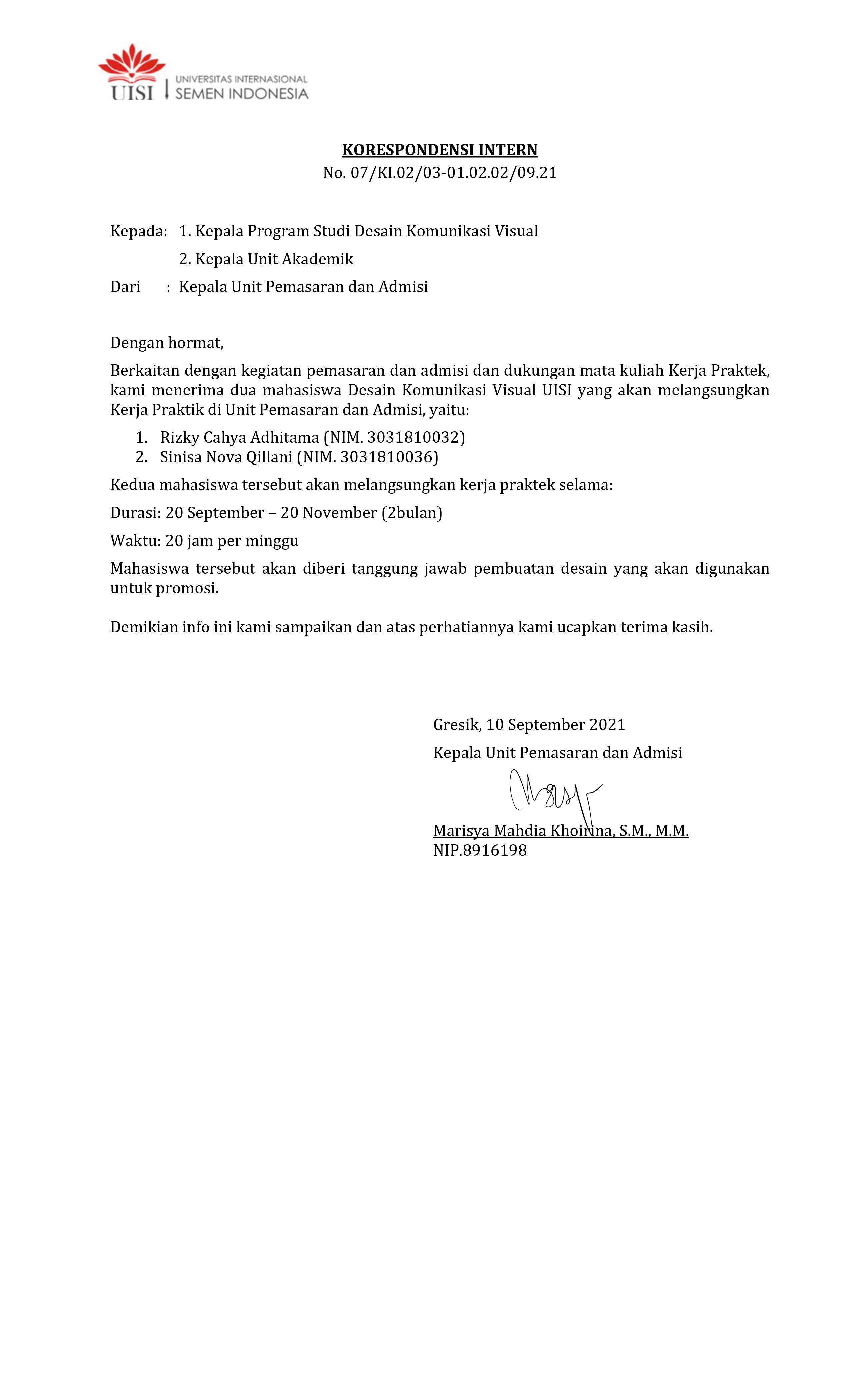 Lembar Kehadiran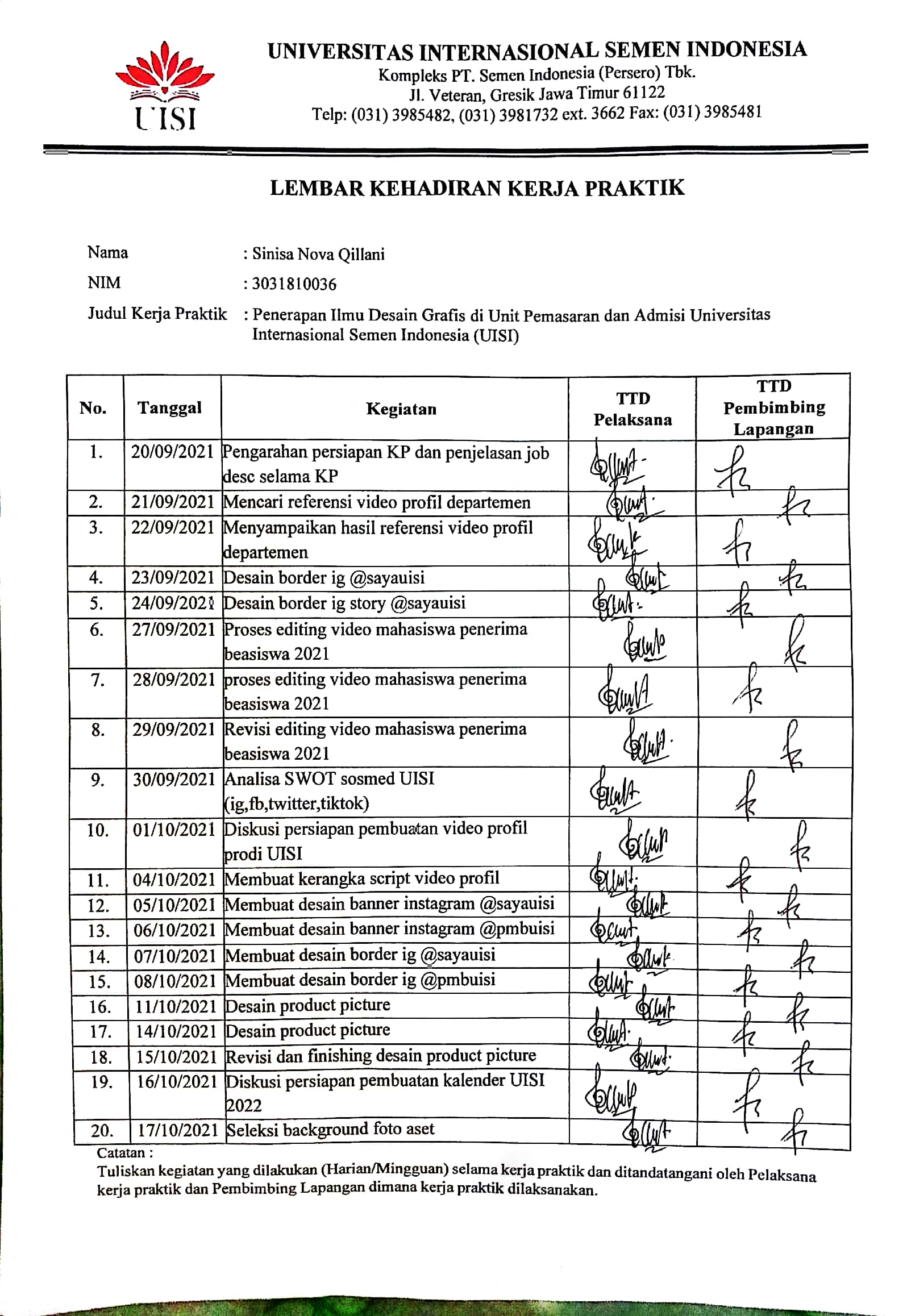 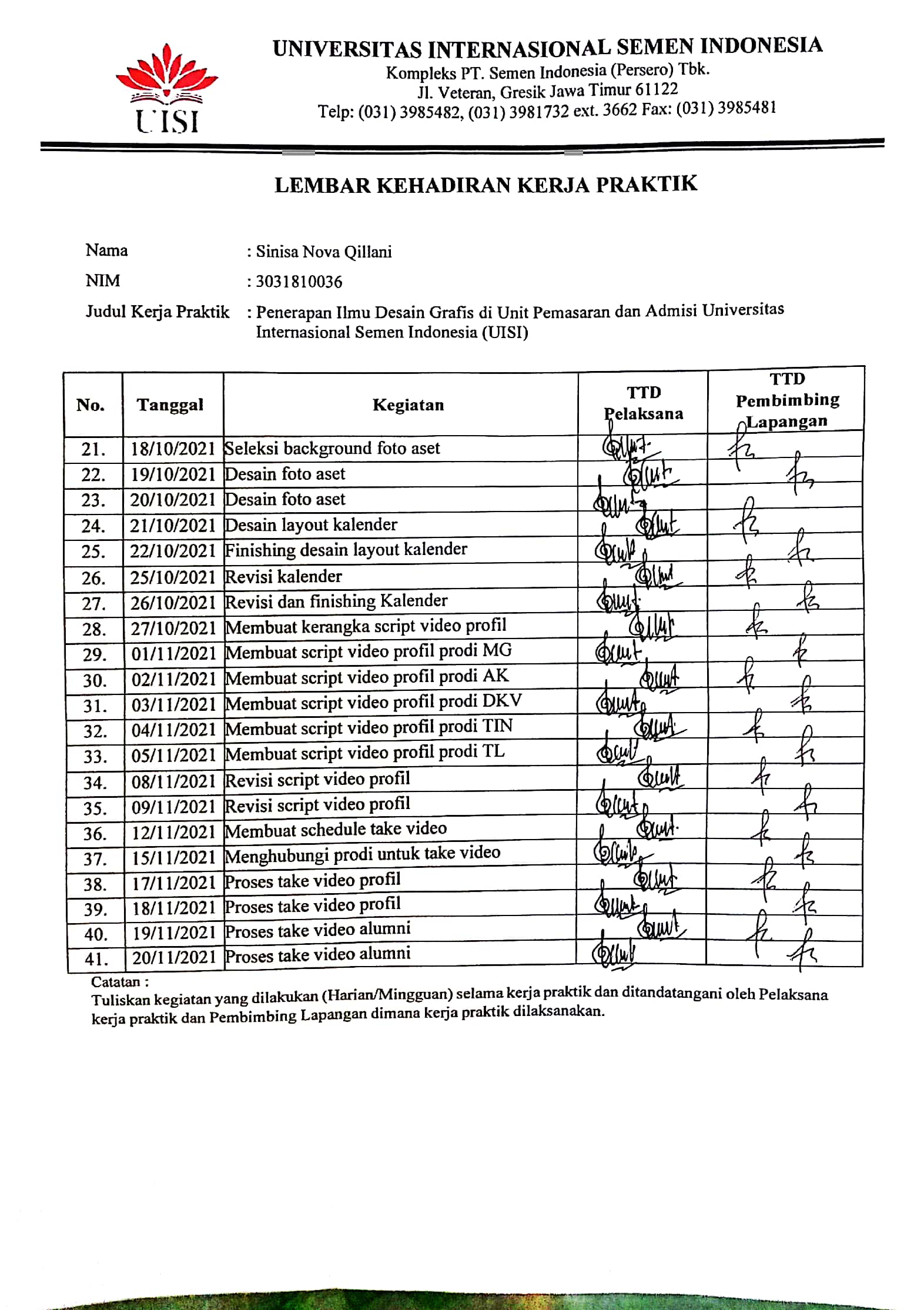 Lembar Evaluasi 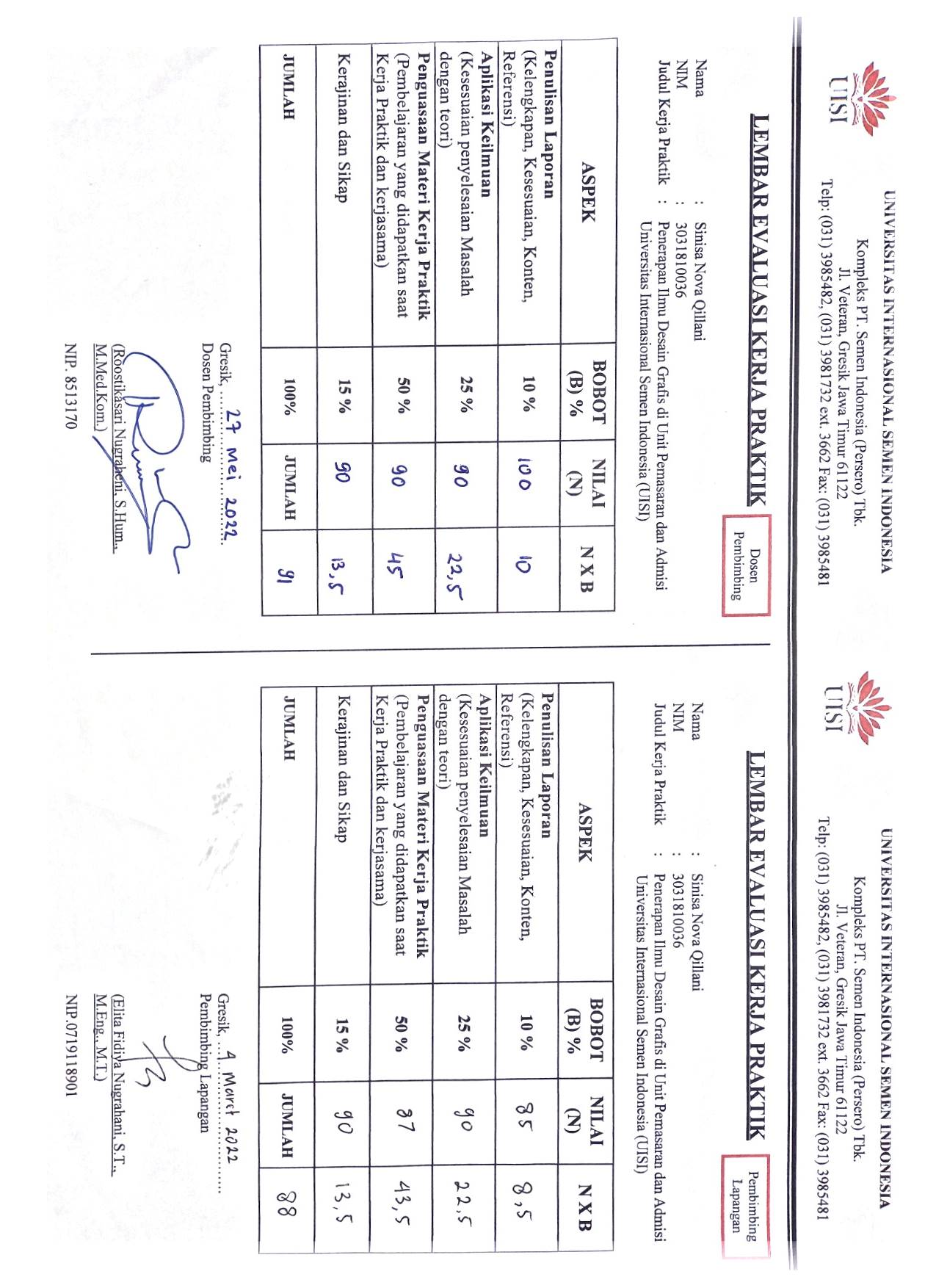 Surat Keterangan Selesai Kerja Praktik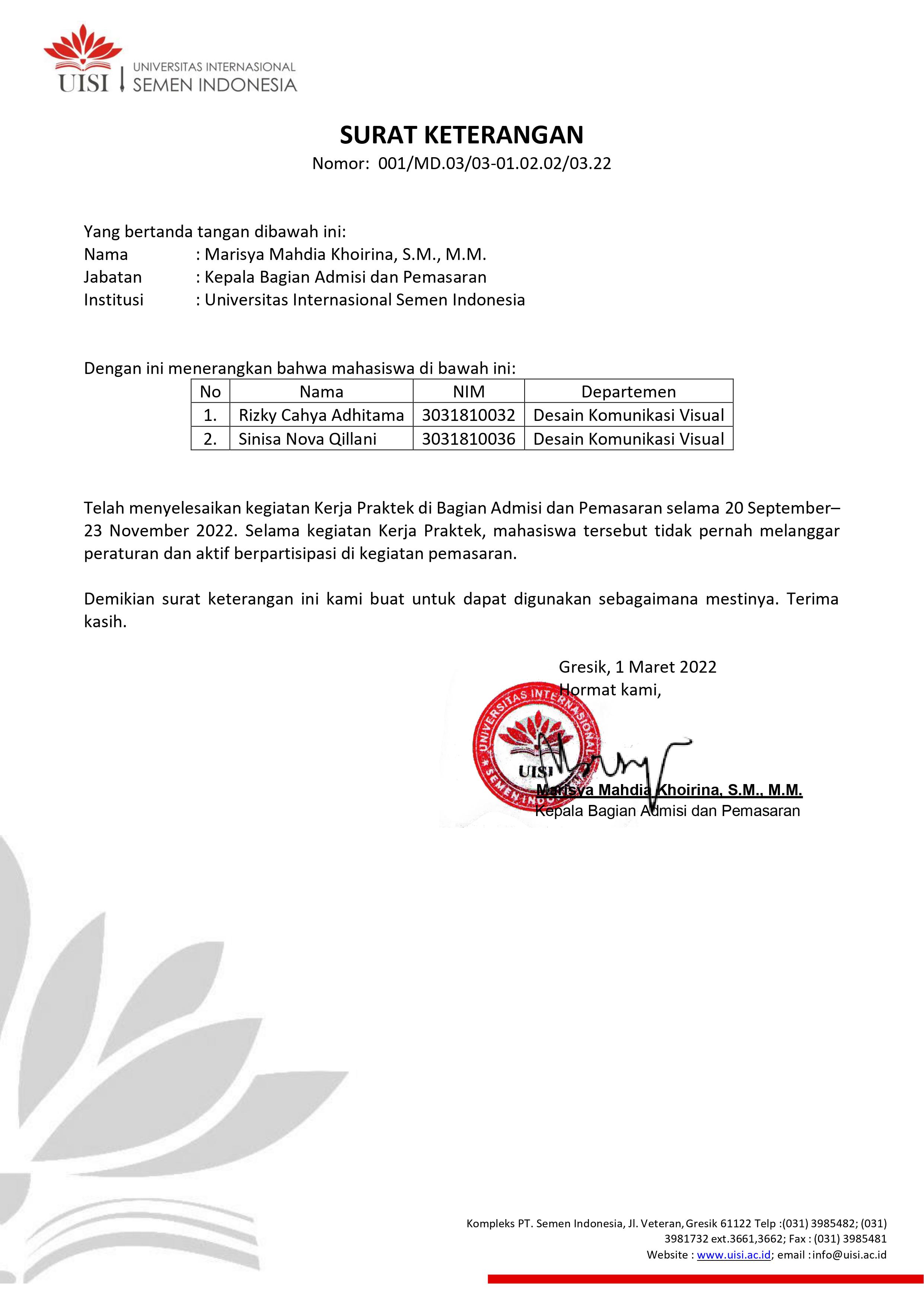 Hasil Karya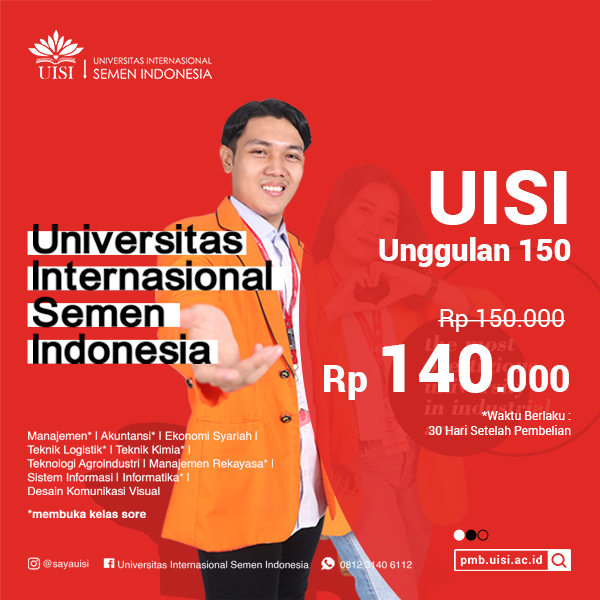 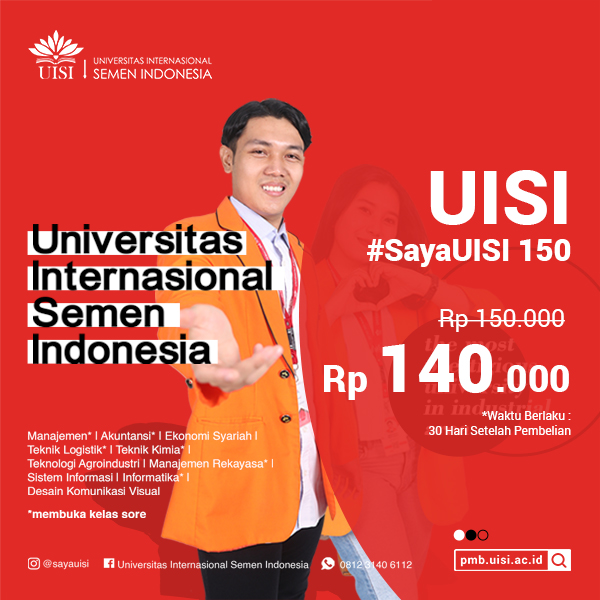 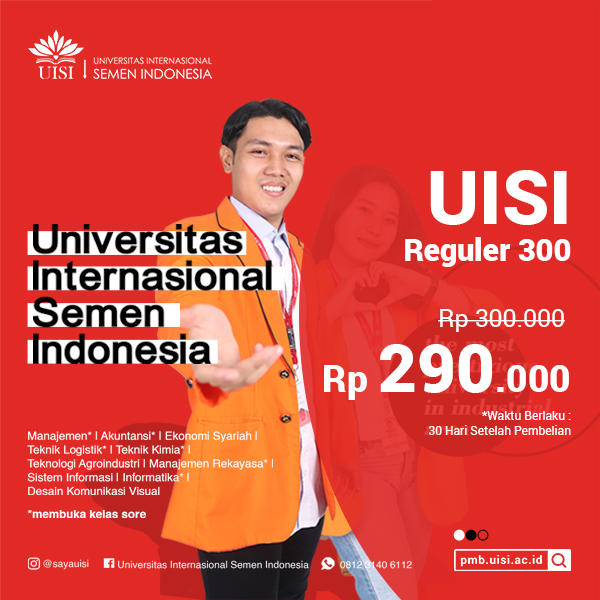 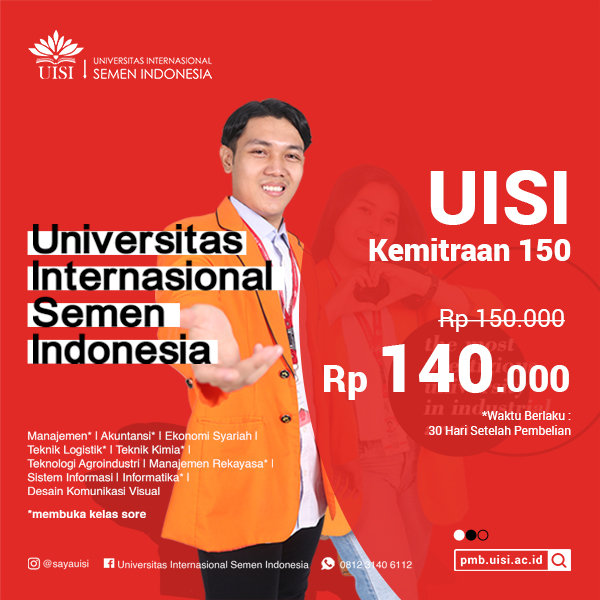 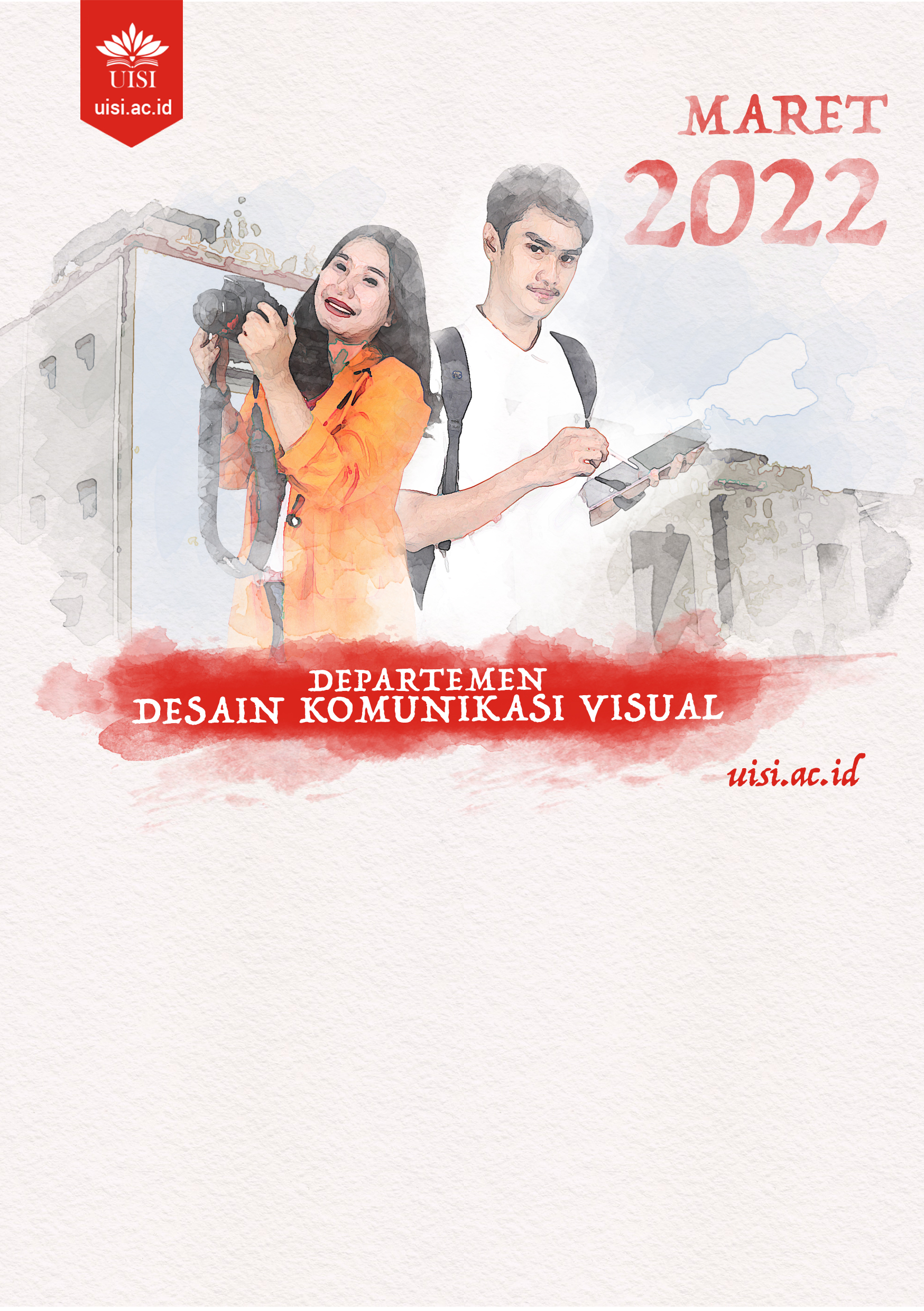 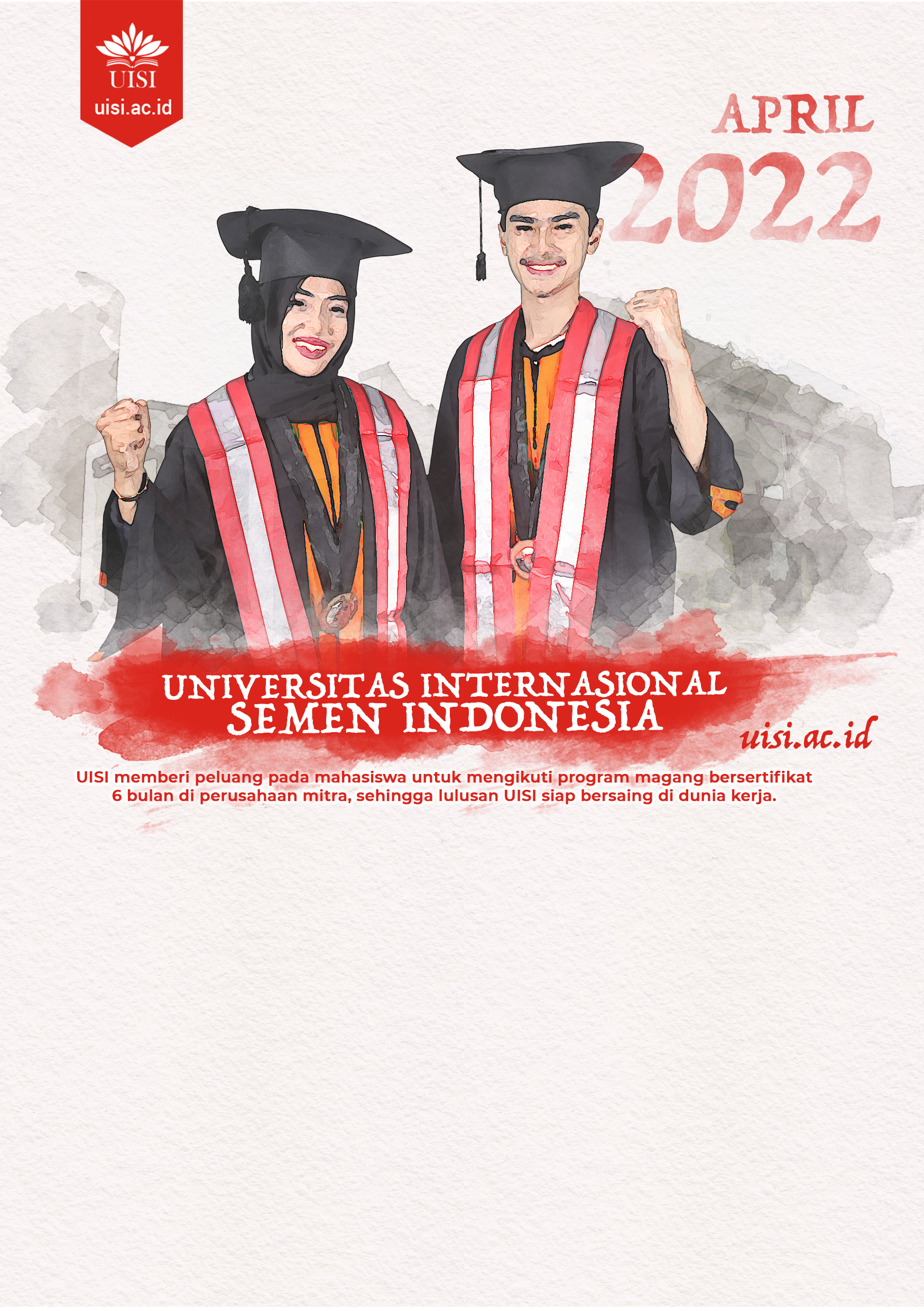 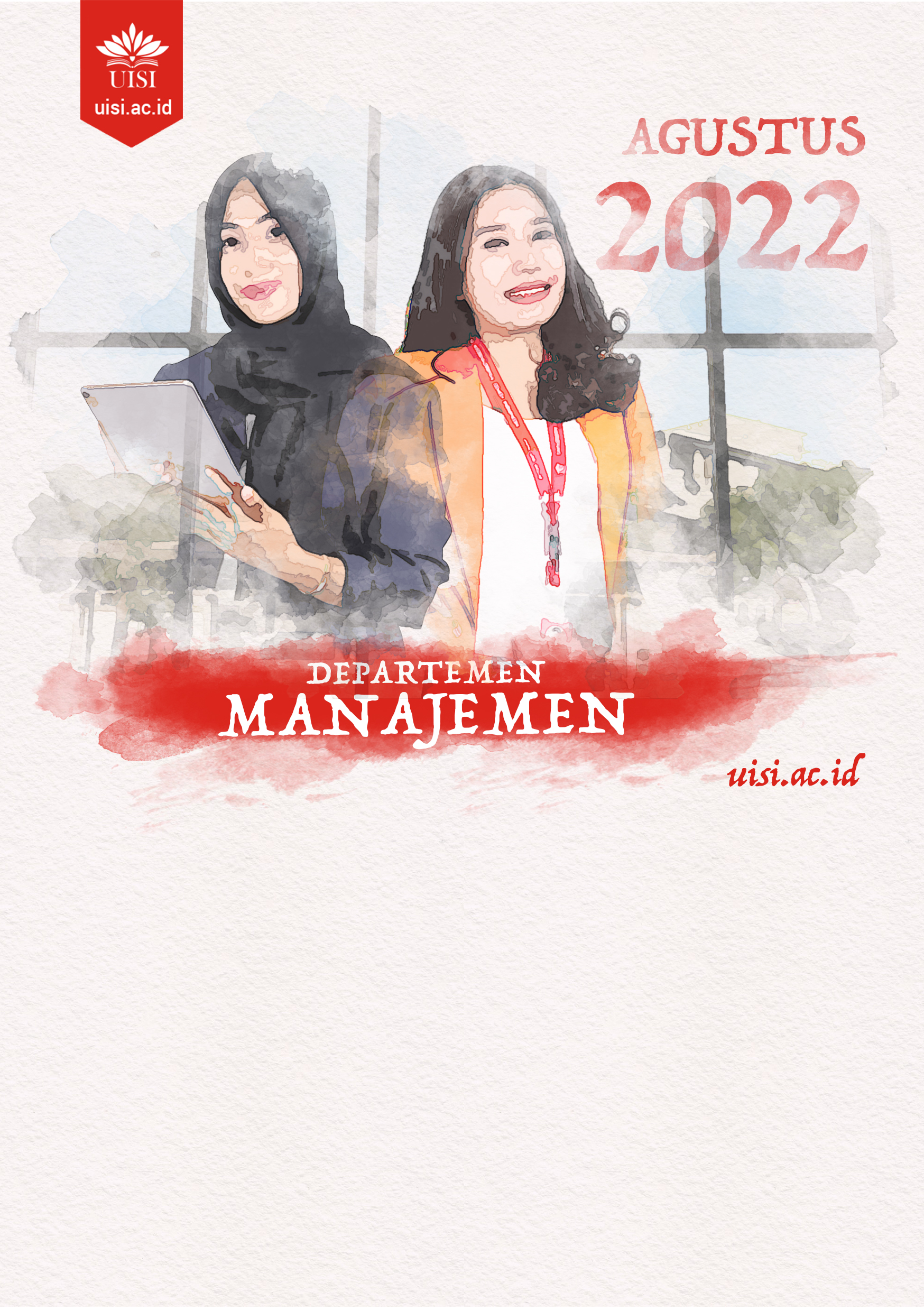 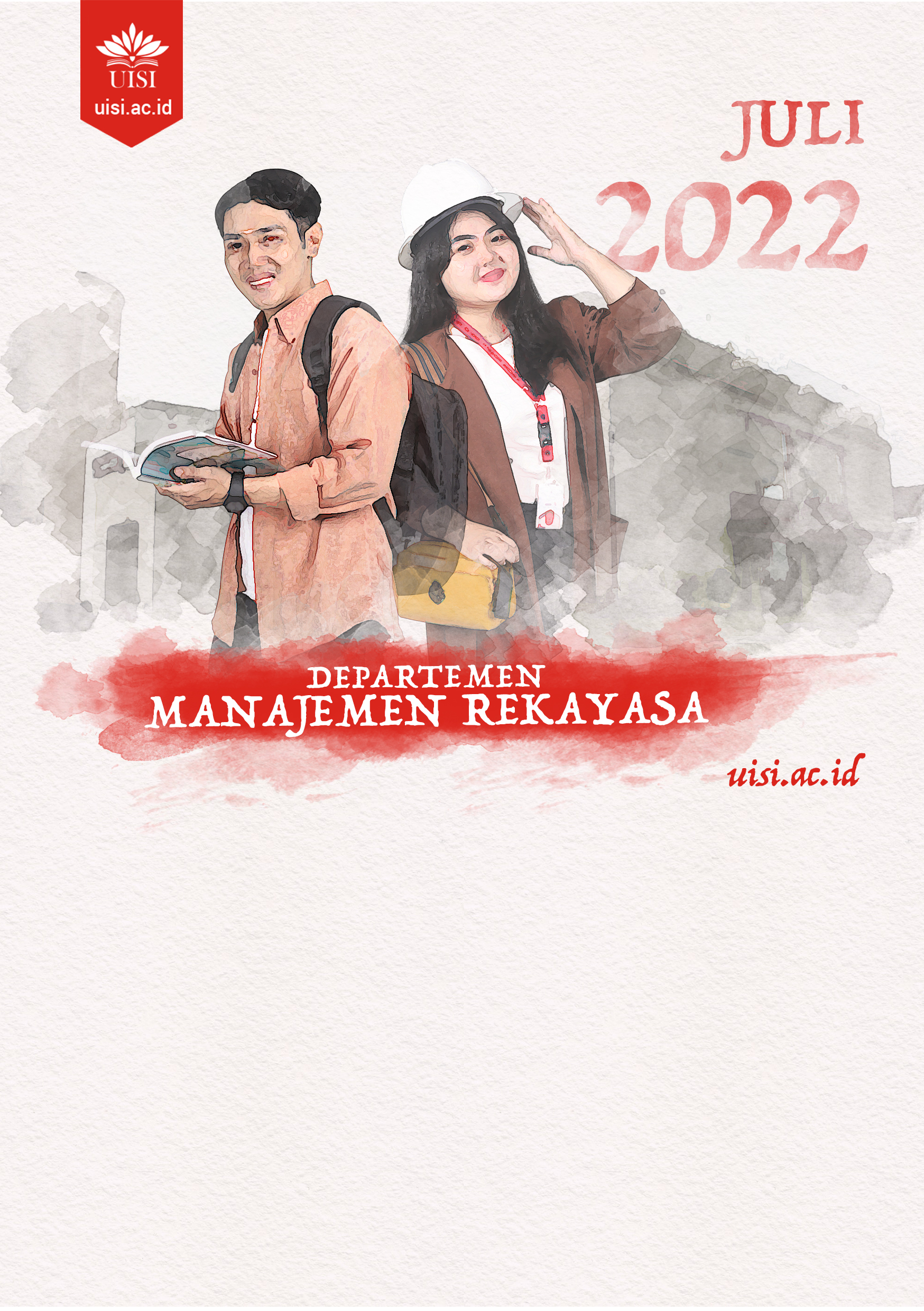 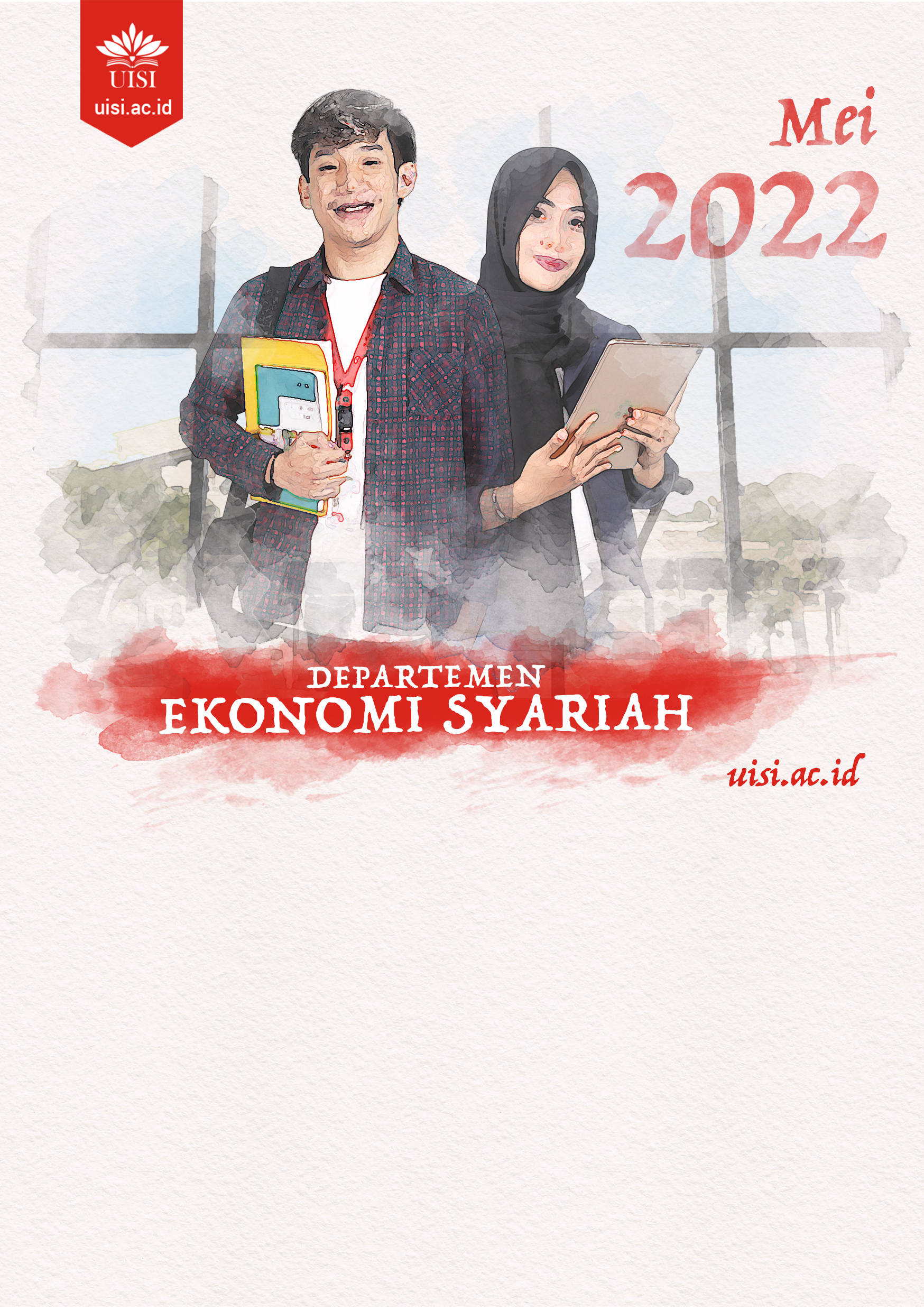 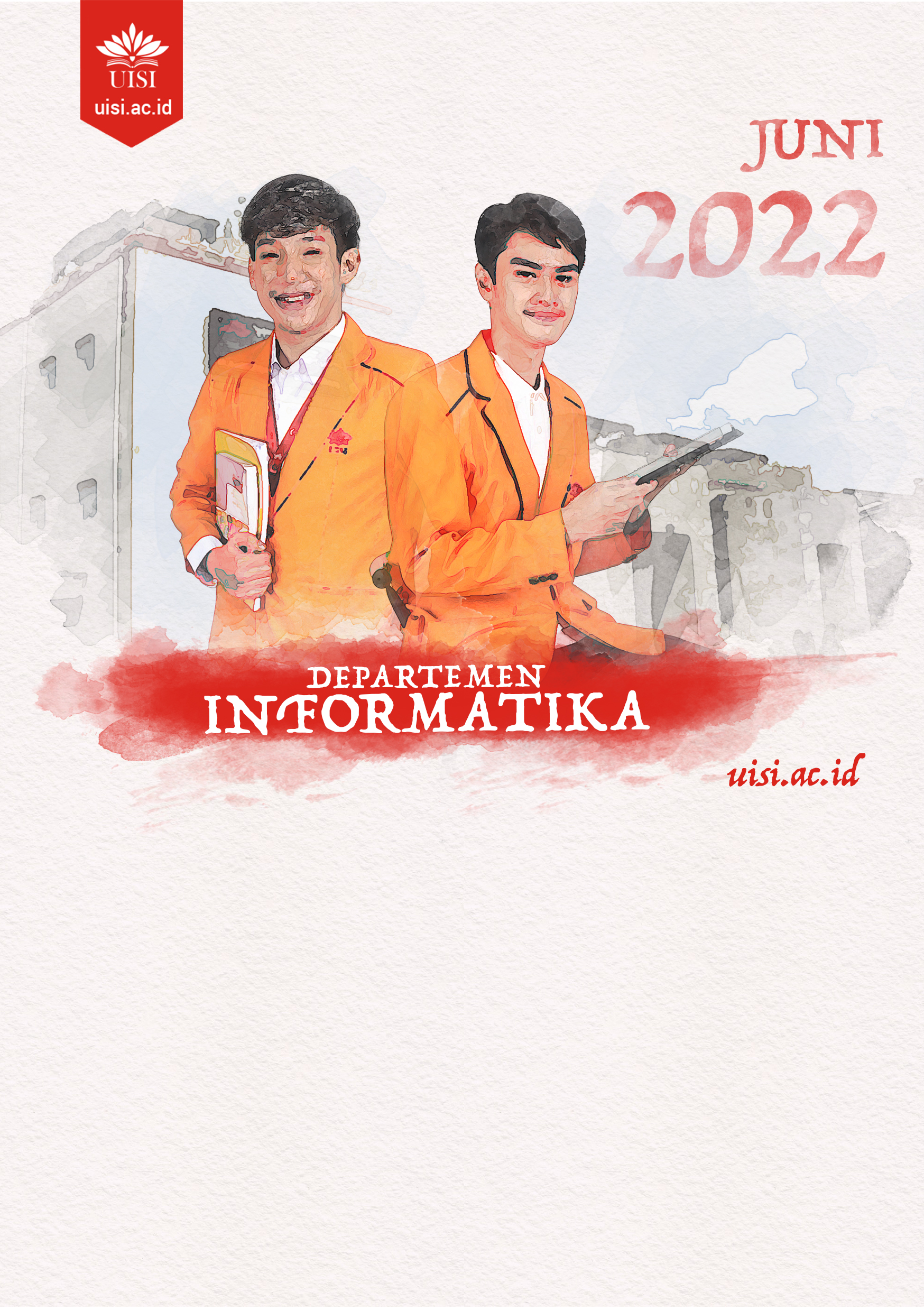 Dokumentasi Sidang Kerja Praktik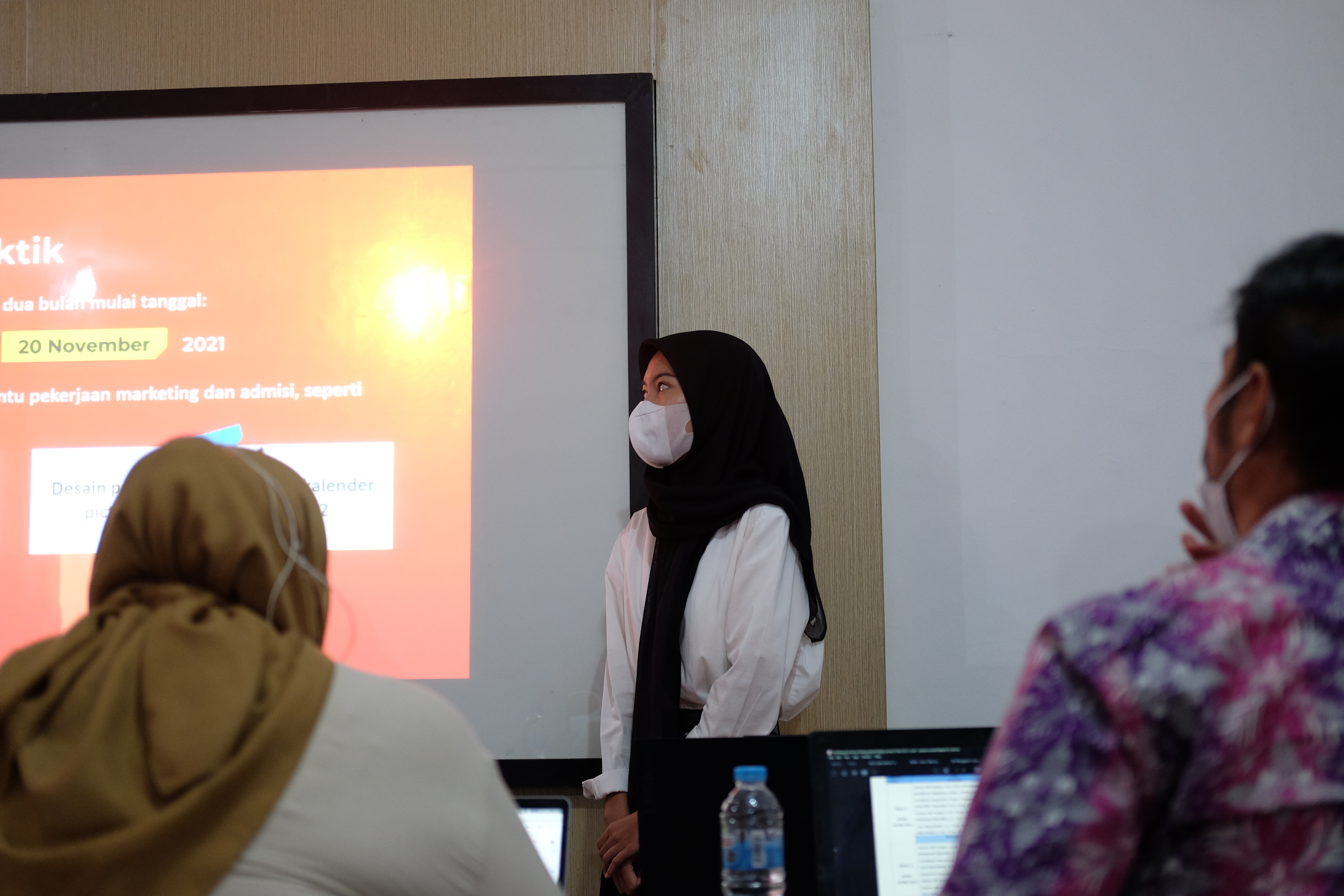 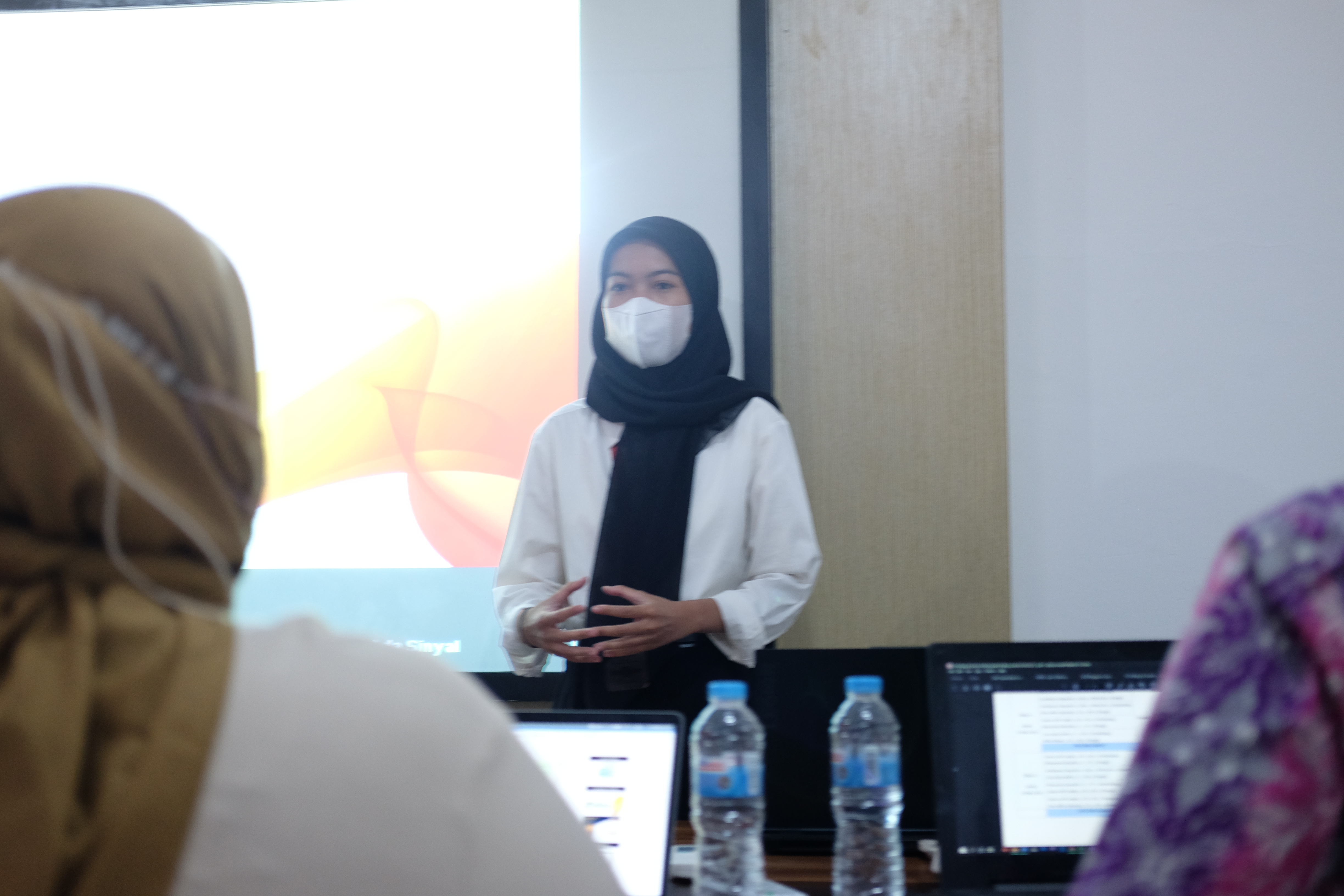 NoHari KerjaJam MasukJam Pulang1Senin - Jum’at08.0013.002Sabtu & MingguLiburLibur